California Department of EducationSample
Request for Proposal and Model Fixed-price Contractfor
School Food AuthoritiesProcuring the Services of aFood Service Management Company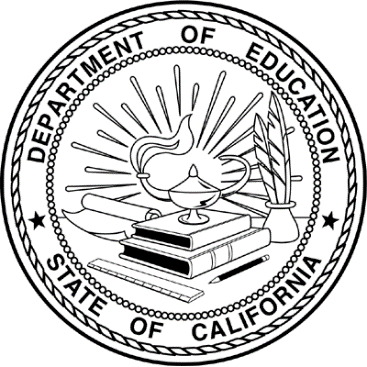 School Food Service Contracts UnitNutrition Services DivisionStudent Support and Special Services BranchJanuary 20XXSCHOOL FOOD AUTHORITIES MUST READ THIS PAGE How to Use CDE’s Sample RFP and Fixed-price ContractThe California Department of Education (CDE) is providing this sample Request for Proposal (RFP) and Fixed-price Contract to guide school food authorities (SFA) in the development of an RFP and contract to obtain food service management company (FSMC) assistance for their school food service operation. The SFA may revise the non-required terms of the RFP and contract to fit the SFA’s needs with CDE prior approval. The RFP, contract, and all attachments and exhibits are considered a complete solicitation packet when posting it to their Web site or releasing it to potential respondents. Required Pre-ApprovalSFAs are not relieved from the requirement to obtain approval from the CDE prior to the release of an RFP and Fixed-price contract to potential respondents when using this sample. The SFA must make any required changes before the CDE will approve their RFP and Fixed-price contract. Additionally, SFAs must submit the results of their proposal process to the CDE before executing their contract. More information is available on this requirement as well as the CDE timeline at the NSD School Food Contracts Unit Web page http://www.cde.ca.gov/ls/nu/sn/fsmcproc.asp.RFP and Fixed-price Contract Approval DisclaimerThe CDE does not intend this sample RFP and Fixed-price contract to be a “prototype,” inclusive of all terms, provisions, and program requirements applicable to FSMC procurements and contracts. The SFA remains responsible for ensuring that their procurement documents comply with all applicable laws, program instructions, and guidance materials. The SFA should consult with their own legal counsel regarding any proposed procurement methods or contract language.ResourcesThis sample RFP and Fixed-price Contract includes state and federal regulations that are relevant to this type of contract. These laws and regulations are available at the CDE School Food Service Contracts Unit (SFSCU) Web page at http://www.cde.ca.gov/ls/nu/sn/fsmcproc.asp. Management Bulletin (MB) USDA-SNP-26-2013 provides information about this sample RFP and Fixed-price Contract, which is available at the CDE School Nutrition Programs MB Web page at http://www.cde.ca.gov/ls/nu/sn/mb.asp.Notice of Request for ProposalsFood Service Management Company RFP [Enter RFP Number]Notice is hereby given that the Governing Board of the [Enter name of SFA] (hereinafter referred to as SFA) is requesting proposals for a food service management company (hereinafter referred to as Respondent[s]) to assist with the SFA’s food service program.Respondents should not construe from this legal notice that the SFA intends to enter into a fixed-price contract with the Respondent unless, in the opinion of the SFA, it is in the best interest of the SFA to do so. The SFA reserves the right to negotiate final contractual terms with the successful Respondent.The Request for Proposal (RFP) documents are available by [Enter SFA’s Name] Web site at [Enter Web site address] 
To request the RFP documents by e-mail, postal mail, or fax, please contact 
[Enter SFA contact information]e-mail [Enter e-mail address]Postal Mail [Enter mailing address]fax [Enter fax number]The SFA will record and provide answers to any questions or requests for clarifying information about the RFP during the question and answer period.The SFA will hold a Mandatory Tour of the SFA facilities on
 [Enter DAY, DATE, and TIME a.m./p.m.] Location: [Enter address]All potential Respondents must attend in order to submit a proposal[Note: the date of mandatory tour MUST occur after BOTH public notices are released. The mandatory tour is optional for the SFA]Respondents must submit written proposals in a sealed package labeled “Proposal - Food Service Management Company [Enter RFP#]” Addressed to the SFA at [Enter SFA name, address, city, state, zip code]Attn: [Enter contact person name] The SFA will accept all proposals received on or before [Enter day, date, and time]. The SFA will not accept proposals that are received after the deadline. The SFA will open proposals at [Enter time and date].The SFA reserves the right to reject any or all proposals, and to waive any errors or corrections in a proposal or in the proposal process. The SFA will award the contract based on a review and analysis of the proposals that determines which proposal best meets the needs of the SFA. Following the review and analysis of all responsive proposals, the SFA will make a recommendation to their Board of Education at its regularly scheduled meeting. [Enter SFA Name][Insert SFA Logo Here, Optional]REQUEST FOR PROPOSALFOOD SERVICE MANAGEMENT COMPANYCover PageCONTACT INFORMATION[Enter RFP#]by[Enter SFA Name]FOOD SERVICE PROGRAMADDRESS ALL PROPOSALS TO:[Enter Name][Enter Title][Enter Address][Enter Phone Number][Enter E-mail Address]

[Enter Fax Number][Insert SFA Logo Here, Optional]Request for ProposalTable of ContentsIntroduction/Purpose Of Solicitation	1Schedule Of Events	3General Instructions For Respondents	4Proposal Requirements	7Evaluation Of Proposals	10Attachments	A 	Mandatory Tour	11	B 	Attachments Checklist	12	C 	Minimum Qualifications	13	D 	FSMC Professional Standards	14	E 	Proposal Questionnaire	15	F 	Respondent References	16	G 	Authorization Agreement	17	H 	Fee Proposal	18	I	Certifications Regarding Lobbying, Debarment, 
		Suspension, and Other Responsibility Matters	 19	J 	Disclosure Of Lobbying Activities and Instructions	20	K	Debarment, Suspension, and Other Responsibility Matters	22	L Certificate Of Independent Price Determination	23Exhibit 1	iModel Fixed-Price Contract	iiIntroduction/Purpose of Solicitation[SFA: alter these statements as appropriate or applicable.]The purpose of this Request for Proposal (RFP) is to enter into a fixed-price contract with a food service management company (FSMC) that will provide [Enter district/agency name] (hereinafter referred to as the school food authority [SFA]) with food service management assistance for their food service operation. The FSMC will provide services to the SFA as described in the Scope of Work in the Model Fixed-price Contract. The SFA’s food service goals are to provide nutritious, high-quality meals to students and participants in [Insert all federal meal programs that will be covered under this contract], to accommodate special diets where medically necessary, improve the nutritional quality of meals, and maintain a financially viable food service program. General food service goals are to 
[note: expand to suit the SFA’s needs]:Provide an appealing and nutritionally sound program for students as economically as possibleStimulate both student and adult participation in the program through improved relations with students, staff, and the community by creating awareness of the direct correlation between adequate nutrition for students and their ability to learn Increase participation at all levels of the food service program by improving meal quality, seeking student and parent input, offering menu variations, and improving planningMaintain reasonable prices for students and adults participating in the food service programMaintain student and staff morale at a high level SFAs shall conduct all procurement transactions in a manner that provides maximum open and free competition consistent with Title 2, Code of Federal Regulations (2 CFR), Part 200.319(a)(1-7). The SFA must share with every Respondent all information necessary for submitting a competitive proposal. The release of this RFP, evaluation of Respondents, and award of a contract will use competitive bidding standards established in all applicable California state and federal statutes and regulations.Outlined below are competitive bidding basic standards:The purpose of soliciting competitive proposals is to secure public objectives in the most effective manner and avoid the possibilities of graft, fraud, collusion, etc.The SFA released this RFP to benefit the SFA and not the Respondents.Fulfillment of RFP specifications is based on full and fair competition and acceptance by the SFA of the most responsive and responsible Respondent to the SFA’s requirements, as determined by the SFA when evaluating proposals based on the criteria contained in the RFP.The RFP must provide a basis for full and fair competition among Respondents to a common standard, free of restrictions that tend to stifle competition.The above four points are for illustrative purposes only, and do not include all California state and federal requirements to achieve competitive bidding.To respond to this RFP, interested FSMCs must present evidence of experience, ability, and financial standing necessary to meet the requirements stated in this RFP. The SFA will measure this evidence by scoring the proposals, using a point system that will rank each proposal from highest to lowest, to determine which proposals they will consider for the award of a contract.To be competitive in this solicitation, the Respondent must:Carefully read the entire RFP, attachments, exhibits, addenda, and SFA responses to questions before submitting a proposalAsk appropriate questions or request clarification before the deadline in the RFPSubmit all required responses by the required deadlinesFollow all instructions and requirements of the RFP thoroughly and appropriately If a Respondent discovers any ambiguity, conflict, discrepancy, omission, or other errors in this RFP, the Respondent shall immediately notify the SFA of the error in writing and request clarification or a modification of the RFP. If the Respondent fails to notify the SFA of the error prior to the date for submission of proposals, and is awarded the contract, the Respondent shall not be entitled to additional compensation or time by reason of the error or its later correction.[Insert SFA Logo Here, Optional]Schedule of EventsforRFP # [Enter RFP Number]Board Meeting – RFP Approval			[Enter Day]	[Enter Date]Release of RFP					[Enter Day]	[Enter Date]First Public Notice					[Enter Day]	[Enter Date]Second Public Notice				[Enter Day]	[Enter Date]Mandatory Tour* 					[Enter Day]	[Enter Date]Respondent Question Submission Deadline	[Enter Day]	[Enter Date]SFA Provides Answers				[Enter Day]	[Enter Date]Deadline for Submission of Sealed Proposal 	[Enter Day]	[Enter Date]Proposals Opened					[Enter Day]	[Enter Date]Proposals Evaluated				[Enter Day]	[Enter Date]Board Meeting – Proposal Approval		[Enter Day]	[Enter Date]Anticipated Contract Award Date			[Enter Day]	[Enter Date]The SFA will make every effort to adhere to the schedule. However, the SFA reserves the right to amend the schedule, as necessary, and will post a notice of said amendment at
[Enter where notice will be posted].*[Optional] All interested Respondents must attend the Mandatory Tour. The SFA will reject proposals from Respondents that do not attend. (Attachment A)[Note: Although the CDE does not require SFAs to conduct a mandatory tour, it is advisable so that bidders respond accurately to the RFP. If the SFA is not requiring a mandatory tour, delete all mention of it from this page, item 19 on page 5, and remove Attachment A.]General Instructions for RespondentsPrepare proposals simply and economically. Provide a straightforward concise description of the Respondent’s capability to satisfy the SFA’s requirements. Emphasis should be placed on completeness and clarity of content. Submit proposals for the performance of all the services described within this RFP. The SFA will not consider any deviation from these specifications and will reject such proposals. The SFA may reject a proposal if the proposal is conditional or incomplete, deemednonresponsive, or if it contains any alterations of form or other irregularities of any kind. The SFA may reject any or all proposals or waive any immaterial deviation in a proposal. The SFA’s waiver of an immaterial deviation shall in no way modify the RFP document or excuse the Respondent from full compliance with all other requirements if awarded the contract. Respondents are responsible for the costs of developing proposals, and shall not charge the SFA for any preparation costs. The SFA asks Respondents that do not intend to submit a proposal to notify the SFA in writing.Respondents may modify their proposal after submission by withdrawing the original proposal and resubmitting a new proposal prior to the submission deadline. The SFA will not consider proposal modifications offered in any other manner, either oral or written.Respondents may withdraw their proposal by submitting a written withdrawal request to the SFA, signed by the Respondent or their authorized agent, through the contact person named in the “Contact Information” provided on page iv of this RFP. Thereafter, a Respondent may submit a new proposal prior to the proposal submission deadline. Respondents may not withdraw their proposal without cause after the proposal submission deadline. The SFA may modify the RFP prior to the date given for submission of proposals by posting an addendum on [Note: insert where notice will be posted, e.g., SFA Web site, etc.]. The SFA will notify Respondents so they can obtain any addenda from the SFA’s Web site, or request it by e-mail, postal mail, or fax. The SFA reserves the right to reject all proposals for reasonable cause. If the costs of all proposals are excessive, the SFA is not required to award a contract.The SFA will not consider more than one proposal from an individual, firm, partnership, corporation, or association under the same or different names. Reasonable grounds for believing that any Respondent has submitted more than one proposal for work contemplated herein will cause the SFA to reject all proposals submitted by the Respondent. If there is reason to believe that collusion exists among the Respondents, the SFA will not consider any of the participants of such collusion in this or future solicitations. The SFA will not consider a joint proposal submitted by two or more entities.Additional charges for regular or express delivery, drayage, parcel post, packing, cartage, insurance, license fees, permits, or for any other purpose shall be included (and separately identified) in the proposal.All proposals shall include the forms provided as attachments to this RFP. Respondents may copy these forms. A proposal is considered responsive if it follows the required format, includes all attachments, and meets all deadlines and other requirements outlined in this RFP.The SFA shall not accept proposals after the submission deadline specified in the RFP and shall return the unopened proposals to the respective Respondents. The SFA will not consider late proposals under any circumstances. Respondents are responsible for examining the entire RFP package, seeking clarification for any item or requirement that may not be clear to them, and checking all responses in their proposal for accuracy before submitting it.Respondents may submit their questions regarding the information presented in this RFP to [Enter designate office or person] in writing by postal mail at [Enter mail address], e-mail at [Enter e-mail address], or fax at [Enter fax number], no later than [Enter date and time]. The SFA will answer all questions received by the deadline in writing without exposing the query source. This will be the sole process for asking and answering questions regarding this RFP. Respondents may not contact SFA employees directly to ask questions. SFA representatives reserve the right to inspect a Respondent’s other food service operations prior to any award of a contract.The SFA reserves the right to negotiate the final terms and conditions of the contract, which may differ from those contained in the proposal, provided the SFA considers such negotiation to be in its best interest. Any change in the terms and conditions must not create a material change, which is any alteration or modification to the original terms stated in the RFP that would have resulted in different proposals from all respondents.  A material change will require the SFA to rebid the contract.Interested Respondents are required to inspect the SFA’s premises prior to submitting a proposal in order to determine all requirements associated with the proposed contract. The inspection of premises will occur during the Mandatory Tour.Respondents shall submit one paper copy and one copy in digital format (e.g., CD, DVD, flash drive, etc.). [Note: SFAs may change the number of copies or the digital media format, but shall not restrict submissions of proposals to one media, or disqualify Respondents for using a single media or method for submitting their proposal.]The paper copy must contain the original signature of the individual(s) authorized to bind the Respondent contractually and be labeled “Master Copy.” The Respondent must ensure the digital copy is complete and inclusive of all materials contained in the paper copy, including any required signatures. If there is an inconsistency between the paper and digital copies, the paper copy will take precedence. The sealed proposal envelopes must be marked legibly with the SFA’s RFP number and title, and the SFA name and address, as shown in the following example: Proposal—Food Service Management Company 
[Enter FSMC Name Submitting RFP] [Enter RFP Number][Enter RFP Title][Enter SFA Name][Enter SFA Procurement Contact][Enter SFA Procurement Contact Address]Proposal RequirementsTo be eligible for evaluation, a proposal must adhere strictly to the format set forth below; failure to do so may result in disqualification. Respondents must complete, label, and separate each section, and number all pages. The content and sequence of the proposal will be as follows: Section		Title	Cover Letter 	Table of Contents			Attachments Checklist	Required Attachments 	Minimum Qualifications 	FSMC Professional Standards	Proposal Questionnaire 	Respondent References 	Authorization Agreement	Fee Proposal	CertificationsCover LetterOnly the individual(s) authorized to bind the Respondent contractually may sign the cover letter, which shall be a part of the proposal package. If the cover letter is unsigned, the SFA will reject the proposal. The SFA may reject the proposal if the Respondent fails to include the following required information:Name and address of responding companyOrganizational structure of the responding company (e.g., corporation, partnership, etc.)Respondent’s Federal Employee Identification Number and Corporate Identification Number, if applicableName, title phone number, fax number, and e-mail address of the representative who will be designated as the primary liaison to the SFA Name, title, phone number, and e-mail address of the representative(s) authorized to bind the Respondent in a contract if different from the primary liaisonA statement expressing the Respondent’s willingness to perform the services described in this RFPA statement expressing the Respondent’s ability to perform the services required in the  Scope of Work, including availability of staff and other required resources to meet all deliverables as described in this RFPA statement regarding the Respondent’s proprietary information; if applicable, the Respondent must clearly mark in the upper right hand corner those pages to be considered proprietary (Note: the Respondent cannot consider the entire proposal to be proprietary)The following certification:By signing this cover letter, I (we) certify that the information contained in this proposal is accurate and that all attachments required to be submitted as part of the proposal are certified to be true and binding upon our company.Table of ContentsImmediately following the cover letter, include a comprehensive Table of Contents that lists all submitted proposal sections, subsections, attachments, and materials. Attachments ChecklistThe Respondent shall include all documents identified in the Attachments Checklist (Attachment B). The SFA may reject proposals that do not include the proper required attachments. Minimum Qualifications The SFA will only consider Respondents that meet all minimum qualifications (as listed on Attachment C).FSMC Professional Standards

Establishes minimum professional standards for school nutrition personnel who manage and operate the National School Lunch and School Breakfast Programs (as listed on Attachment D).Proposal QuestionnaireThe Proposal Questionnaire (Attachment E) is intended to provide the SFA with specific information concerning the Respondent’s capability to provide services as described in this RFP. Respondents should limit their responses to the number of pages noted in the questionnaire and answer each question in the same order.Respondent ReferencesRespondents must provide three references on the Respondent References form (Attachment F). The SFA reserves the right to contact any of the references listed, and retains the right to conduct reference checks with individuals and entities beyond those listed. Authorization AgreementThe Respondent or their authorized representative must sign the Authorization Agreement (Attachment G) and return it with the proposal package.Fee ProposalThe Respondent must complete the Fee Proposal (Attachment H) and return it with the proposal package.CertificationsThe Respondent must complete the certifications (Attachments I, J, K and L) and return them with the proposal package.  Evaluation of ProposalsProposals will be opened on or after the date and time specified in the Schedule of Events. During the evaluation process, the SFA may ask Respondents to clarify information in the proposals, but Respondents may not change their proposals.An error in the proposal may cause the SFA to reject that proposal; however, the SFA may, at its sole discretion, retain the proposal and make certain corrections. When determining if a correction will be made, the SFA will consider the conformance of the proposal to the format and content required by the RFP and that the Respondent's intent is clearly established based on review of the whole proposal. Based on that established intent, the SFA may choose to correct errors such as obvious grammatical or punctuation errors and arithmetic errors. The Master Copy of the proposal shall have priority over additional proposal copies.The SFA will open proposals to determine if they contain all the required information in accordance with this RFP. The SFA will evaluate qualifying proposals using the following criteria: 

[Note: establish a maximum score that allows the sum of all points to be equal to or less than the total maximum score.]The SFA will score and rank selected proposals by assigning a score between zero and the maximum score to each proposal criterion. The SFA will recommend awarding the contract to the most responsive and responsible Respondent with the highest total proposal score.AttachmentsAttachment AMandatory TourThe Mandatory Tour will include an escorted tour.The tour schedule includes the sites listed below. 
Prospective Respondents may not contact any sites or employees outside of 	the scheduled visit. 
The SFA requests that Respondents do not take pictures during the tour as the 	SFA has not obtained releases from parents, students, and employees. TOUR SCHEDULETour begins at [Enter Time]
Where: [Enter Site Name and Address]Second Site Tour begins at [Enter Time]Where: [Enter Site Name and Address]Third Site Tour begins at [Enter Time]Where: [Enter Site Name and Address]The SFA thanks all Respondents for abiding by our request to keep the disruption caused by the visit to a minimum.Attachment BAttachments Checklist__________________________________Respondent Company NamePlease complete this checklist to confirm that the items listed below have been included in your proposal. Place a checkmark or “x” next to each item submitted to the SFA. For your proposal to be considered, all required attachments must be returned, including this checklist. Submit one copy of your proposal in a sealed package. Attachment	Attachment Name_____ 1	Cover Letter_____ 2	Table of Contents_____ 3	Attachments Checklist _____ 4	Required Attachments_____ 5	Minimum Qualifications _____ 6	Professional Standards_____ 7	Proposal Questionnaire _____ 8	Respondent References _____ 9	Authorization Agreement _____ 10	Fee Proposal _____ 11	CertificationsAttachment CMinimum QualificationsA Respondent must meet all of the following minimum qualifications to the SFA’s satisfaction to be given further consideration. Failure to satisfy any of the minimum qualifications may result in the immediate rejection of the proposal.As of [Enter date], both the Respondent’s company and its key personnel meet all of the following minimum qualifications:The Respondent has at least [Enter between one and five years] of experience with food service programs. Yes _____	No _____The Respondent has the resources and ability to provide [Enter number] of meals per fiscal year. 							Yes _____ 	No _____The Respondent has knowledge and experience with the School Breakfast Program and National School Lunch Program [Enter any other programs that may be applicable]. Yes _____	No _____The Respondent has professional references that demonstrate and evidence the ability to perform the required services. 				Yes _____	No _____The Respondent is licensed to do business in the state of California.									Yes ______	No ______[Note: The SFA should add any additional minimum qualifications, or edit minimum qualifications, as it deems necessary then delete this sentence before releasing RFP.]Attachment DFSMC Professional StandardsFSMC Employees Professional StandardsFederal Register Vol. 80, No. 40, dated March 2, 2015, referred to as the “Final Rule,” establishes minimum professional standards for school nutrition personnel who manage and operate the National School Lunch and School Breakfast Programs. In the Final Rule, the following definitions are established:School Nutrition Program Director. The school nutrition program director is any individual directly responsible for the management of the day-to-day operation of school food service for all participating schools under the jurisdiction of the school food authority.School Nutrition Program Manager. The school nutrition manager is any individual directly responsible for the management of the day-to-day operation of school food service for a participating school(s).School Nutrition Program Staff. School nutrition program staff are those individuals, without managerial responsibilities, involved in day-to-day operations of school food service for a participating school(s).The Final Rule establishes that these definitions apply to the function/role rather than the specific title within the school food service structure, and that the definitions apply whether or not the school food service is operated by an FSMC. Therefore, as of the effective date of this contract, the minimum professional standards established by the Final Rule, and described therein, shall apply to FSMC staff performing any of the duties described above.The FSMC shall only place staff for work in the school district that meet the minimum professional standards outlined in Title 7, Code of Federal Regulations (7 CFR), Section 210.30, which can be viewed at the following Web page: http://www.fns.usda.gov/sites/default/files/cn/profstandards_flyer.pdf. The SFA shall ensure that all staff the FSMC proposes for placement meet the minimum professional standards.The FSMC shall ensure their employees take the required annual training as outlined in the professional standards and provide certification of such training to the SFA. The FSMC shall remove from the SFA premises any staff who fail to take the required annual training.The FSMC shall provide the SFA with a list of proposed employees and evidence that they meet the professional standards.Attachment EProposal QuestionnaireThis proposal questionnaire is intended to provide the SFA with specific information concerning the Respondent’s capability to provide services as described in the RFP. Please be as concise as possible and limit your responses to no more than two pages per question, unless instructed otherwise. Type each question in the same order as listed in the questionnaire.[Note: the SFA may choose to add or delete any provisions to their RFP as applicable.] Provide a general description of your company’s qualifications and experience relevant to the minimum qualifications in Attachment C, along with any necessary substantiating information. Limit your responses to information about your company’s capabilities.Provide a statement indicating the year your company was founded; what the primary business(es) of the company is(are); the length of time the company has been providing food service management services (consulting, food purchase, etc.) and related services as described in this RFP. In addition, provide the duration and extent of experience the company has with similar SFA food management services. Provide a general description of how your company will be able to provide the experience, ability, and financial standing necessary to meet the requirements set forth in this RFP.Provide a complete list of SFAs that have discontinued or terminated your company’s services in the last five years and the reason(s) why. Provide an organization chart for your company, a description of the lines of communication, and the responsibilities at each corporate level. Provide a complete balance sheet or annual report (verified by a certified public accountant) for the last three years of operation. Provide a description of promotional and marketing materials you will use to attract students to the program.Provide a recommended transition plan that describes the steps the Respondent will take to begin providing the services described in this RFP.Attachment FRespondent ReferencesList three references to which the Respondent has provided food service management services within the past [Insert number] year(s).Failure to complete and return this Attachment will cause your proposal to be rejected.Attachment GAuthorization AgreementRequest for Proposal for Food Service Management Company RFP Number: [Enter RFP Number]We, [Enter FSMC Name], by our signature on this document certify the following: That we will operate in accordance with all applicable California state and federal laws, regulations, and statutes. That the terms, conditions, warranties, and representations made within this RFP and our proposal shall be binding upon us and shall be considered a part of the contract as if incorporated therein. That the proposal submitted is a firm and irrevocable offer good for one year. That we have carefully examined all terms and conditions set forth in the Model Fixed-price Contract issued by [Enter SFA Name]. That we have made examinations and verifications, and are fully conversant with all conditions under which services are to be performed for [Enter SFA Name]. That negligence in the preparation or presentation of, errors in, or omissions from proposals shall not relieve us from fulfillment of any and all obligations and requirements in the resulting contract. FSMC Name: __________________________________________________Address: ______________________________________________________City: _________________ 	State: ____	 Zip: ________E–mail Address: _________________________________________________Web Site Address: _______________________________________________Name of Authorized Representative: _________________________________Title of Authorized Representative:  _________________________________ _____________________________________________________________Signature of Authorized RepresentativeDate Signed: ___________________________________________________Attachment HFee Proposal[Note to SFA: The CDE encourages SFAs to require potential bidders to provide a detailed breakdown of costs that are included in the fixed cost price. SFAs should consult their legal counsel regarding the need for and benefit to identifying costs in a fixed-price contract. If your SFA chooses to exclude a breakdown of costs, delete the table titled “Cost Breakdown” below. At a minimum, you must request that the Respondents submit the cost per meal information.]All costs are based on average daily participation of [SFA Enter average daily participation #] number of meals served on [SFA Enter # of School Days] number of school days. [Note to SFA: SFA provides Units in column 2. Delete school programs not applicable]Attachment ICertifications Regarding Lobbying, Debarment, Suspension, and Other Responsibility MattersApplicants should refer to the regulations cited below to determine the certification to which they are required to attest. Applicants should also review the instructions for certification included in the regulations before completing this form. Signature of this form provides for compliance with certification requirements under 7 CFR, Part 3018, “New Restrictions on Lobbying,” 7 CFR, Part 3017, “Government-wide Debarment and Suspension (Nonprocurement),” and 7 CFR, Part 3021, “Government-wide Requirements for Drug-Free Workplace (Grants).” The certification shall be treated as a material representation of fact upon which reliance will be placed when the SFA determines to award the covered transaction, grant, or cooperative agreement. LOBBYINGAs required by Title 31, U.S. Code (31 U.S.C.) Section 1352, and implemented at 7 CFR, Part 3018, for a person entering into a grant or cooperative agreement over $100,000, as defined at 7 CFR, Section 3018.105, the applicant certifies that: No federal appropriated funds have been paid or will be paid, by or on behalf of the undersigned, to any person for influencing or attempting to influence an officer or employee of any agency, a Member of Congress, an officer or employee of Congress, or an employee of a Member of Congress in connection with the making of any federal grant, the entering into of any cooperative agreement, and the extension, continuation, renewal, amendment, or modification of any federal grant or cooperative agreement; If any funds other than federal appropriated funds have been paid or will be paid to any person for influencing or attempting to influence an officer or employee of any agency, a Member of Congress, an officer or employee of Congress, or an employee of a Member of Congress in connection with this federal grant or cooperative agreement, the undersigned shall complete and submit Standard Form - LLL, “Disclosure Form to Report Lobbying,” in accordance with these instructions; andThe undersigned shall require that the language of this certification be included in the award documents for all subawards at all tiers (including subgrants, contracts under grants and cooperative agreements, and subcontracts) and that all subrecipients shall certify and disclose accordingly. Attachment JDisclosure Of Lobbying Activities and Instructions Complete this form to disclose lobbying activities pursuant to 31U.S.C. 1352(See next page for public burden disclosure)Attachment JINSTRUCTIONSDisclosure Of Lobbying Activities (SF-LLL)
This disclosure form shall be completed by the reporting entity, whether subawardee or prime federal recipient, at the initiation or receipt of a covered federal action, or a material change to a previous filing, pursuant to 31 U.S.C. Section 1352. The filing of a form is required for each payment or agreement to make payment to any lobbying entity for influencing or attempting to influence an officer or employee of any agency, a Member of Congress, an officer or employee of Congress, or an employee of a Member of Congress in connection with a covered federal action. Complete all items that apply for both the initial filing and material change report. Refer to the implementing guidance published by the Office of Management and Budget (OMB) for additional information.Identify the type of covered federal action for which lobbying activity is and/or has been secured to influence the outcome of a covered federal action.Identify the status of the covered federal action.Identify the appropriate classification of this report. If this is a follow-up report caused by a material change to the information previously reported, enter the year and quarter in which the change occurred. Enter the date of the last previously submitted report by this reporting entity for this covered federal action.Enter the full name, address, city, state, and zip code of the reporting entity. Include Congressional District, if known. Check the appropriate classification of the reporting entity that designates if it is, or expects to be, a prime or subaward recipient. Identify the tier of the subawardee, e.g., the first subawardee of the prime is the first tier. Subawards include but are not limited to subcontracts, subgrants, and contract awards under grants.If the organization filing the report in item 4 checks “Subawardee,” then enter the full name, address, city, state, and zip code of the prime federal recipient. Include Congressional District, if known.Enter the name of the federal agency making the award or loan commitment. Include at least one organizational level below agency name, if known. For example, U.S. Department of Agriculture, Food and Nutrition Service.Enter the federal program name or description for the covered federal action (Item 1). If known, enter the full Catalog of Federal Domestic Assistance (CFDA) number for grants, cooperative agreements, loans, and loan commitments.Enter the most appropriate federal identifying number available for the federal action identified in item 1 (e.g., RFP number; Invitation for Bid (IFB) number; grant announcement number; the contract, grant, or loan award number; the application/proposal control number assigned by the federal agency). Include prefixes, e.g., “RFP-DE-90-001.”For a covered federal action where there has been an award or loan commitment by the federal agency, enter the federal amount of the award/loan commitment for the prime entity identified in item 4 or 5.(a) Enter the full name, address, city, state, and zip code of the lobbying registrant under the Lobbying Disclosure Act of 1995 engaged by the reporting entity identified in item 4 to influence the covered federal action.(b) Enter the full names of the individual(s) performing services, and include full address if different from 10(a). Enter last name, first name, and middle initial (MI).The certifying official shall sign and date the form, print his/her name, title, and phone number.Attachment KDebarment, Suspension, and Other Responsibility MattersAs required by Executive Order 12549, Debarment and Suspension, and implemented at 7 CFR Section 3017.510, for prospective participants in primary covered transactions, as defined at 7 CFR Section 3017.200: The contractor certifies that it and its principals:(a)	Are not presently debarred, suspended, proposed for debarment, declared ineligible, or voluntarily excluded from covered transactions by any federal department or agency; (b)	Have not within a three-year period preceding this application been convicted of or had a civil judgment rendered against them for commission of fraud or a criminal offense in connection with obtaining, attempting to obtain, or performing a public (federal, state, or local) transaction or contract under a public transaction; violation of federal or state antitrust statutes or commission of embezzlement, theft, forgery, bribery, falsification or destruction of records, making false statements, or receiving stolen property; (c)	   Are not presently indicted for or otherwise criminally or civilly charged by a governmental entity (federal, state, or local) with commission of any of the offenses enumerated in paragraph (1)(b) of this certification; and(d)	Have not within a three-year period preceding this application had one or more public transactions (federal, state, or local) terminated for cause or default. Where the applicant is unable to certify to any of the statements in this certification, he or she shall attach an explanation to this application.________________________________________________________________Contractor/Company Name	Award Number, Contract Number, or Project Name________________________________________________________________Name(s) and Title(s) of Authorized Representatives________________________________________________________________________________________________Signature(s)	DateAttachment LCertificate of Independent Price DeterminationBoth the SFA and FSMC shall execute this Certificate of Independent Price Determination.By submission of this offer, the offeror (FSMC) certifies and, in the case of a joint offer, each party thereto certifies as to its own organization that in connection with this procurement:The prices in this offer have been arrived at independently—without consultation, communication, or agreement—for the purpose of restricting competition, as to any matter relating to such prices with any other offeror or with any competitor;Unless otherwise required by law, the prices which have been quoted in this offer have not been knowingly disclosed by the offeror and will not knowingly be disclosed by the offeror prior to opening the case of an advertised procurement, directly or indirectly to any other offeror or to any competitor; andNo attempt has been made or will be made by the offeror to induce any person or firm to submit, or not to submit, an offer for the purpose of restricting competition.Each person signing this offer on behalf of the offeror certifies that:He or she is the person in the offeror’s organization responsible within the organization for the decision as to the prices being offered herein and has not participated, and will not participate, in any action contrary to (A)(1) through (A)(3) above; orHe or she is not the person in the offeror’s organization responsible within the organization for the decision as to the prices being offered herein, but that he or she has been authorized in writing to act as agent for the persons responsible for such decision in certifying that such persons have not participated, and will not participate, in any action contrary to (A)(1) through (A)(3) above and as their agent does hereby so certify; and he or she has not participated, and will not participate, in any action contrary to (A)(1) through (A)(3) above.To the best of my knowledge, this vendor and its affiliates, subsidiaries, officers, directors, and employees are not currently under investigation by any governmental agency and have not in the last three years been convicted or found liable for any act prohibited by state or federal law in any jurisdiction, involving conspiracy or collusion with respect to bidding on any public contract, except as follows (provide detail):________________________________________________________________________________________________________________________________________________________________________In accepting this offer, the SFA certifies that no representative of the SFA has taken any action that may have jeopardized the independence of the offer referred to above.Note: Accepting a Respondent’s offer does not constitute award of the contract.Exhibit 1[Insert SFA Logo Here, Optional]Model Fixed-Price ContractFOOD SERVICE MANAGEMENT COMPANY[Enter SFA Name]FOOD SERVICE PROGRAM[Enter SFA Address][Enter SFA Phone Number][Enter SFA Fax Number][Insert SFA Logo Here (Optional)]Model Fixed-Price ContractTable of ContentsContract Summary	1Model Fixed-Price Contract	2I.	Introduction	2II.	General Terms And Conditions	2III.	Relationship Of The Parties	9IV.	Food Service Program	10V.	U.S. Department Of Agriculture Foods	12VI.	Meal Responsibilities	13VII.	Food Service Management Company Employees	14VIII.	Books And Records	15IX.	Monitoring And Compliance	15X.	Equipment, Facilities, Inventory, And Storage	16XI.	Certifications	17XII.	Insurance	18XIII.	Termination	19Scope Of Work	20Schedule Of Fees	24Contract SummaryModel Fixed-Price ContractIntroductionThe [district/agency name], hereinafter referred to as the school food authority (SFA), enters into this Contract with [food service management company name], hereinafter referred to as the food service management company (FSMC) to provide food service management assistance for the SFA’s food service program, hereinafter referred to as “Services.” During the term of this Contract, the FSMC will provide services to the SFA as described in the Scope of Work (Exhibit A) of this Contract.General Terms and ConditionsTermThe term of this contract is one year. The FSMC shall commence providing Services under the Contract on [Enter date], and continue through [Enter date]. After careful consideration, the SFA may annually renew this Contract for four additional one year periods upon agreement between both parties. Execution of all contracts and amendments is contingent on approval by the California Department of Education (CDE). The SFA may cancel this Contract upon notification from the CDE that it or any part of the bidding process has been determined noncompliant with state and federal laws and regulations.Designated Contract LiaisonsRespondents shall serve or deliver by postal mail all legal notices to:FeesFixed-price Contracts The SFA will pay the FSMC at a fixed rate per meal. The fixed rate per meal includes all fees and charges indicated in the Schedule of Fees (Exhibit B) of this Contract. The SFA must determine, and the FSMC shall credit the SFA for, the full value of U.S. Department of Agriculture (USDA) Foods. The FSMC’s fixed-price invoice will be fully compliant with procurement requirements for the National School Lunch, School Breakfast, and Special Milk Programs, set forth in Title 7, Code of Federal Regulations (7 CFR), parts 210, 215, and 220, and the USDA Food and Nutrition Service (FNS) Final Rule issued Wednesday, October 31, 2007. The FSMC shall take discounts, rebates, and other credits into account when formulating their prices for this fixed-price contract. Payment Terms The FSMC shall submit [Enter weekly or monthly] invoices by [Enter day] of the following month that reflect all activity for the previous [Enter week or calendar month]. The FSMC must submit detailed cost documentation [Enter weekly or monthly] to support all charges to the SFA. Charges and expenses are included in the Schedule of Fees (Exhibit B). All costs, charges, and expenses must be mutually agreeable to the SFA and the FSMC, and must be allowable costs consistent with the cost principles in Title 2, Code of Federal Regulations (2 CFR), parts 225 or 230, as applicable. The SFA will pay invoices submitted by the FSMC within [Enter number of calendar or business days] days of the invoice date. The SFA will pay invoices received by its accounting department by the [Enter payment schedule], if the invoices pass the SFA’s audit. The SFA will notify the FSMC of invoices that do not pass audit, which the SFA will not pay until the invoices have passed audit, with no penalty accruing to the SFA.Interest, Fines, Penalties, and Finance Charges Interest, fines, penalties, and finance charges that may accrue under this contract are not allowable expenses to the nonprofit school food service (cafeteria fund). The SFA will not pay unallowable expenses from the SFA’s cafeteria fund. Spoiled or Unwholesome Food [Note: use the following clause for Contracts where the FSMC purchases food.]The SFA shall make no payment to the FSMC for food that, in the SFA’s determination, is spoiled or unwholesome at the time of delivery, does not meet detailed food component specifications as developed by the SFA for the meal pattern, or does not otherwise meet the requirements of this Contract (7 CFR Section 210.16[c][3]).[Note: use the following clause for Contracts where the FSMC prepares meals.]The SFA shall make no payment to the FSMC for meals that, in the SFA’s determination, are spoiled or unwholesome at the time of delivery, do not meet detailed food component specifications as developed by the SFA for the meal pattern, or do not otherwise meet the requirements of this Contract (7 CFR Section 210.16[c][3]).Contract Cost AdjustmentThe renegotiation of price terms under this Contract is permitted only upon the occurrence of unpredictable, unexpected conditions beyond the control of both parties. If those conditions create a significant and material change in the financial assumptions upon which the price terms of this contract were based, then those price terms so affected may be renegotiated by both parties. Renegotiation of price terms under such conditions must be mutual and both parties must agree on any changes in price terms. Any adjustments so negotiated and agreed upon must accurately reflect the change in conditions. The occurrence of contingencies that are foreseeable and predictable, but not certain, should be calculated into the defined price terms, to the extent possible, with the goal of minimizing the need for renegotiation of price terms during the term of the Contract. Substantive changes of the Contract will require the SFA to rebid the Contract.Availability of FundsEvery payment obligation of the SFA under this Contract is conditioned upon the availability of funds appropriated or allocated for the payment of such obligation. The SFA may terminate this Contract at the end of the period for which funds are available if funds are not allocated and available for the continuance of this Contract. In the event the SFA exercises this provision, no liability shall accrue to the SFA and the SFA shall not be obligated or liable for any future payments or for any damages resulting from termination under this provision.TimelinessTime is of the essence in this Contract.ApprovalThis Contract has no force or effect until it is signed by both parties and isapproved by the CDE.AmendmentNo amendment or variation of the terms of this Contract shall be valid unless made in writing, signed by both parties, and approved by the CDE. Any oral understanding or agreement not incorporated into the Contract in writing and approved by the CDE is not binding on either party. Substantive Changes to ContractAny change to this Contract that results in a material change or any proposed renewals of this Contract may, at the determination of the CDE, either void this Contract or require the SFA to rebid the Contract. Following are examples of substantive changes that could require the SFA to rebid the Contract:
The addition of a programA major shift in responsibilities for FSMC/SFA staffA modification that changes the scope of the Contract or increases the 	price of the Contract by more than the applicable federal, state, or local 	small purchase threshold (7 CFR Section 3016.36[g][2][iv] and [v])Subcontract/AssignmentNo provision of this Contract shall be assigned or subcontracted without prior written approval of the SFA.Written CommitmentsAny written commitment by the FSMC relative to the services herein shall be binding upon the FSMC. Failure of the FSMC to fulfill any such commitment shall render the FSMC liable for damages due to the SFA. Such written commitments include, but are not limited to: Any warranty or representation made by the FSMC in any publication, drawing, or specifications accompanying or referred to in the proposal pertaining to the responsiveness of the proposalAny written notifications, affirmations, or representations made by the FSMC in, or during the course of, negotiations that are incorporated into a formal amendment to the proposalTrade Secrets/Copyrights The FSMC and SFA shall designate any information they consider confidential or proprietary—including recipes, surveys and studies, management guidelines, operational manuals, and similar documents—that the SFA and FSMC regularly use in the operation of their business or that they develop independently during the course of this Contract. Information so designated and identified shall be treated as confidential by the FSMC and the SFA, and the FSMC and the SFA shall exercise the same level of care in maintaining the confidences of the other party as they would employ in maintaining their own confidences, unless disclosure is otherwise required under the law. All such materials shall remain the exclusive property of the party that developed them and shall be returned to that party immediately upon termination of this Contract. Notwithstanding, the federal awarding agency reserves a royalty-free, nonexclusive, and irrevocable license to reproduce, publish, or otherwise use, and authorize others to use, the following for federal government purposes:The copyright in any work developed under a federal grant, subgrant, or contract under a grant or subgrantAny rights of copyright to which a grantee, subgrantee, or a contractor purchases ownership with federal grant support (7 CFR Section 3016.34)SeverabilityShould any provision(s) of this Contract be declared or found to be illegal, unenforceable, ineffective, and/or void, then each party shall be relieved of any obligations arising from such provision(s). The balance of this Contract, if capable of performance, shall remain and continue in full force and effect. CounterpartsThis Contract may be executed in counterparts, each of which shall be deemed an original, but all of which together will constitute one and the same instrument. Silence/Absence/OmissionAny silence, absence, or omission from the Contract specifications concerning any point shall mean that only the best commercial practices are to prevail. Only those materials (e.g., food, supplies, etc.) and workmanship of a quality that would normally be specified by the SFA are to be used.P.	IndemnificationThe FSMC shall indemnify and hold harmless the SFA, or any employee, director, agent, or Board Member of the SFA, from and against all claims, damages, losses, and expenses (including attorney’s fees and court costs incurred to defend litigation), and decrees or judgments whatsoever arising from any and all injuries, including death or damages to or destruction of property resulting from the FSMC’s acts or omissions, willful misconduct, negligence, or breach of the FSMC’s obligations under this Contract by the FSMC, its agents, employees, or other persons under its supervision and direction.The FSMC shall not be required to indemnify or hold harmless the SFA from any liability or damages arising from the SFA’s sole acts or omissions.SanctionsFor the breach of the Contract and associated benefits: If the FSMC causes the breach, the FSMC assumes liability for any and all damages, including excess cost to the SFA in procuring similar services, and is liable for administrative, contractual, and legal remedies, as applicable. Force MajeureNeither party shall be liable to the other for delay in, or failure of, performance nor shall any such delay in, or failure of, performance constitute default if such delay or failure is caused by force majeure. Force majeure means an occurrence that is beyond the control of the party affected and occurs without its fault or negligence. Force majeure may include, but is not restricted to, acts of God, the public enemy, acts of the state in its sovereign capacity, fires, floods, power failure, disabling strikes, epidemics, quarantine restrictions, and freight embargoes. Force majeure does not include any of the following occurrences:Late delivery of equipment or materials caused by congestion at a manufacturer’s plant or elsewhere, or an oversold condition of the marketLate performance by a subcontractor, unless the delay arises out of a force majeure occurrenceInability of either the FSMC or any of its subcontractors to acquire or maintain any required insurance, bonds, licenses, or permits If either party is delayed at any time in the progress of work by force majeure, the delayed party shall notify the other party in writing of such delay, as soon as practicable and no later than the following work day or the commencement thereof, and shall specify the causes of such delay. Such notice shall be delivered by hand or sent by postal mail with a certified return receipt requested and shall make a specific reference to this article, thereby invoking its provisions. The delayed party shall cause such delay to cease as soon as practicable and shall notify the other party in writing when it has done so. The time for completion shall be extended by contract amendment, as long as the amended period does not violate 7 CFR Section 210.16(d). Any delay or failure in performance by either party caused by force majeure shall not constitute default, nor give rise to any claim for damages or loss of anticipated profits. NondiscriminationBoth the SFA and FSMC agree that no child who participates in the National School Lunch Program (NSLP), School Breakfast Program (SBP), Summer Food Service Program (SFSP), or Child and Adult Care Food Program (CACFP) will be discriminated against on the bases of race, color, national origin, age, disability, sex, gender identity, religion, reprisal, and where applicable, political beliefs, marital status, familial or parental status, sexual orientation, or all or part of an individual’s income derived from any public assistance program or protected genetic information in employment or in any program or activity conducted or funded by the USDA. (Not all prohibited bases will apply to all programs and/or employment activities.) Compliance with the LawThe FSMC shall comply with all laws, ordinances, rules, and regulations of all applicable federal, state, county, and city governments, bureaus, and agencies regarding purchasing, sanitation, health, and safety for the food service operations and shall procure and maintain all necessary licenses and permits. The SFA shall cooperate, as necessary, in the FSMC’s compliance efforts. The FSMC shall comply with 2 CFR parts 225 or 230 as applicable, 7 CFR parts 210 (NSLP), 220 (SBP), 225 (SFSP), 226 (CACFP), 245 (Determining Eligibility for Free and Reduced Price Meals and Free Milk in Schools) as applicable, 250 (Donation of Foods for Use in the United States, its Territories and Possessions and Areas Under its Jurisdiction), 3016 (Uniform Administrative Requirements for Grants and Cooperative Agreements to State and Local Governments), 3019 (Uniform Administrative Requirements for Grants and Agreements with Institutions of Higher Education, Hospitals, and Other Nonprofit Organizations) [whichever is applicable], USDA FNS Instructions and policy, federal laws and regulations, California Education Code (EC), and California laws and regulations, where applicable. [Note: take out any of the above references that do not apply to this Contract]Choice of Law This Contract shall be construed under the laws of the state of California, where applicable, without giving effect to the principles of conflict of laws. Any action or proceeding arising out of this Contract shall be heard in the appropriate courts in California. Advice of CounselEach party acknowledges that, in executing this Contract, such party has had the opportunity to seek the advice of independent legal counsel and has read and understood all of the terms and provisions of this Contract.III.	Relationship of the PartiesThe FSMC’s relationship with the SFA will be that of an independent contractor and not that of an employee of or supervisor for the SFA. The FSMC will not be eligible for any employee benefits, nor will the SFA make deductions from payments made to the FSMC for taxes; all of which will be the FSMC’s responsibility. The FSMC agrees to indemnify and hold the SFA harmless from any liability for, or assessment of, any such taxes imposed on the SFA by relevant taxing authorities. The FSMC will have no authority to enter into contracts that bind the SFA or create obligations on the part of the SFA (EC Section 45103.5). Where the SFA is a public school district or program operated by the county Office of Education, the FSMC, as an independent contractor, shall have no authority to supervise food service classified personnel operating the NSLP, SBP, or Afterschool Meal Supplements (AMS) under the NSLP (EC Section 45103.5). [Note: add other child nutrition programs the SFA operates]All services to be performed by the FSMC will be as agreed between the FSMC and the SFA. The FSMC will be required to report to the SFA concerning the services performed under this Contract. The SFA shall determine the nature and frequency of these reports.The SFA is the responsible authority, without recourse to USDA or CDE, for the settlement and satisfaction of all contractual and administrative issues arising in any way from this Contract. Such authority includes, but is not limited to, source evaluation, protests, disputes, claims, or other matters of a contractual nature.Food Service ProgramFood Service Management Company ResponsibilitiesThe FSMC will provide the SFA with an electronic Point of Service (POS) meal/milk counting system. Such meal/milk counting system must eliminate any potential for the overt identification of free and reduced-price eligible students under 7 CFR Section 245.8. This POS system will be used for the duration of this Contract and the SFA will not take an ownership interest or option in the POS system provided. [Note: this is an optional provision. If the SFA chooses to use it, there must be detail regarding the specifications, procurement process, or whether it will be a rental or purchase. If it will be a rental, specify what the rental fee is and whether it will be included in the fixed price. If the SFA will not need the FSMC to provide a POS system, delete this clause.]The FSMC shall, to the maximum extent practicable, purchase domestic commodities or products (7 CFR Section 210.21[d][2]).School Food Authority ResponsibilitiesThe SFA shall ensure that the food service operation is in conformance with the SFA’s Permanent Single Agreement with the CDE and will monitor the food service operation through periodic on-site visits (7 CFR, sections 210.16[a][2] and 210.16[a][3]).The SFA shall retain control of the quality, extent, and general nature of the food service program and establish all program and nonprogram meal and a la carte prices (7 CFR, sections 210.9[b][1] and 210.16[a][4]).SFAs with more than one school shall perform no less than one on-site review of the lunch counting and claiming system employed by each school under its jurisdiction. The on-site review shall take place prior to February 1 of each school year. Further, if the review discloses problems with a school’s meal counting or claiming procedures, the SFA shall ensure that the school implements corrective action and, within 45 days of the review, conduct a follow-up on-site review to determine that the corrective action resolved the problem. Each on-site review shall ensure that the school’s claim is based on the counting system authorized by the CDE under 7 CFR Section 210.7(c) and that the counting system, as implemented, yields the actual number of reimbursable free, reduced-price, and paid lunches respectively, served for each day of operation (7 CFR Section 210.8[a][1]).The SFA shall retain control of the nonprofit school service account and overall financial responsibility for the nonprofit food service operation; the quality, extent, and the general nature of its food service; and the prices children are charged for meals (7 CFR Section 210.16[a][4]). The SFA shall retain responsibility for developing the meal pattern for students with disabilities, when their disability restricts their diet, and for those students without disabilities who are unable to consume the regular lunch because of medical or other special dietary needs (7 CFR Section 210.10[g]).The SFA shall retain signature authority for the food services application, agreements, Free and Reduced-Price Policy Statement, monthly Claim for Reimbursement, reports, program renewal, the verification of applications, letters to households, and all correspondence to the CDE relating to the food service program (7 CFR Section 210.16[a][5]).The SFA shall retain signature authority and be responsible for all contractual agreements entered into in connection with the food service program (7 CFR Section 210.21).The SFA shall be responsible for the establishment and maintenance of the free and reduced-price meals eligibility roster (EC Section 49558).The SFA shall be responsible for the development, distribution, and collection of the letter to households and Application for Free and Reduced-Price Meals and/or Free Milk. (EC Section 49558 and 7 CFR Section 245.6).If the SFA uses direct certification of eligibility, the SFA shall be responsible for obtaining the direct certification list at least annually (EC Section 49558).The SFA shall be responsible for the determination of eligibility for free and reduced-price meals and shall disclose the eligibility status of individual students or confidential information provided on the application for free or reduced-price meals to the FSMC, to the extent that such information is necessary for the FSMC to fulfill its obligations under this Contract. The FSMC will not disclose the eligibility status of individual students or confidential information provided. The SFA shall be responsible for conducting any hearings related to determinations regarding free and reduced-price meal eligibility (EC Section 49558 and 7 CFR Section 245.7).The SFA shall be responsible for verifying applications for free and reduced-price meals as required by federal regulations (7 CFR sections 245.6 and 245.6a).The SFA shall establish and maintain an advisory board composed of parents, teachers, and students to assist with menu planning (7 CFR Section 210.16[a][8]).The SFA shall maintain applicable health certification and ensure that all state and local regulations are being met [Note: if the FSMC prepares and/or serves meals, use “are being met by the FSMC preparing or serving meals.” Otherwise delete.] at an SFA facility (7 CFR Section 210.16[a][7]).U.S. Department of Agriculture FoodsFood Service Management Company ResponsibilitiesThe FSMC shall fully use, to the maximum extent possible, USDA Foods made available by the SFA solely for the purpose of providing benefits for the SFA’s nonprofit school food program (7 CFR Section 210.16[a][6]).In accordance with 7 CFR Section 250.53, the FSMC shall comply with the following provisions relating to the use of USDA Foods, as applicable:The FSMC must credit the SFA for the value of all USDA Foods (including both entitlement and bonus foods) received for use in the SFA's meal service in the school year or fiscal year. The credit must include the value of USDA Foods contained in processed end products if the FSMC procures processed end products on behalf of the SFA, or acts as an intermediary in passing on the USDA Food value of processed end products to the SFA (7 CFR Section 250.51[a])The FSMC shall account for the full value of USDA Foods (7 CFR Section 250.51) by:Subtracting the value of all USDA Foods received for use in the SFA’s food service from the SFA’s (monthly/quarterly) invoice, andUsing the Average Price File for the school year that the USDA Foods are received by the SFA. This listing is available from the USDA Food Distribution Web page at http://www.fns.usda.gov/fdd/processor-pricing-reportsThe FSMC will be responsible for any activities relating to USDA Foods in accordance with 7 CFR Section 250.50(d)(2), (3), and (4), and will ensure that such activities are performed in accordance with the applicable requirements in 7 CFR Part 250.The FSMC shall accept liability for any negligence on its part that results in any loss of, improper use of, or damage to USDA Foods.The FSMC must use all donated ground beef and ground pork products, and all processed end products, in the SFA’s food service (7 CFR Section 250.51[d]).In accordance with 7 CFR Section 250.51(d), the FSMC may, in most cases, use commercially purchased foods of the same generic identity, of U.S. origin and of equal or better quality, in place of donated foods. Exceptions are donated ground beef, donated ground pork, and all processed end products, which contain donated foods that may not be replaced with commercial substitutes. The SFA must ensure that such substitution has been made and that it has received credit for the value of all donated foods received, in accordance with review requirements in 7 CFR Section 250.54(c).According to 7 CFR Section 250.53(a)(7), the FSMC shall ensure that the processing agreement’s value will be used in crediting the SFA for the value of USDA Foods contained in end products.The FSMC will provide assurance that it will not itself enter into the processing agreement with the processor required in subpart C of 7 CFR Part 250.The FSMC will provide assurance that it will comply with the storage and inventory requirements for USDA Foods. The distributing agency, subdistributing agency, the CDE, SFA, the Comptroller General, the USDA, or their duly authorized representatives, may perform on-site reviews of the FSMC’s food service operation, including the review of records, to ensure compliance with requirements for the management and use of USDA Foods.The FSMC will maintain records to document its compliance with requirements relating to USDA Foods, in accordance with 7 CFR Section 250.54(b).Any extensions or renewals of the Contract, if applicable, are contingent upon the fulfillment of all Contract provisions relating to USDA Foods. School Food Authority ResponsibilitiesThe SFA shall retain title to all USDA Foods and ensure that all USDA Foods received by the SFA and made available to the FSMC accrue only for the benefit of the SFA’s nonprofit school food service and are fully used therein (7 CFR Section 210.16[a][6]).The SFA shall accept and use, in as large quantities as may be efficiently used in its nonprofit food service program, such foods as may be offered as a donation by USDA (7 CFR Section 210.9[b][15]).The SFA will maintain records to document its compliance with requirements relating to USDA Foods and conduct reconciliation (at least annually and upon termination of the Contract) to ensure that the FSMC has credited the value of all USDA Foods in accordance with 7 CFR sections 250.54(a) and (c).Meal Responsibilities[Note: use A or B, not both.]The FSMC shall:Serve meals on such days and at such times as requested by the SFA. Offer free, reduced-price, and paid reimbursable meals to all eligible children through the SFA’s food service program.Provide meals through the SFA’s food service program that meet the requirements as established in 7 CFR Part 210. The SFA shall:Offer free, reduced-price, and paid reimbursable meals to all eligible children through the SFA’s food service program.Provide meals through the SFA’s food service program that meet the requirements as established in 7 CFR Part 210.Retain sole control of the preparation, delivery, and service of meals.Food Service Management Company EmployeesThe FSMC shall only place staff for work in the SFA that met the minimum professional standards outlined in 7 CFR 210.30 which can be viewed at the following web page: http://www.fns.usda.gov/sites/default/files/cn/profstandards_flyer.pdf. The SFA shall ensure that all staff the FSMC proposes for placement meet the minimum professional standards. The FSMC shall ensure their employees take the required annual training as outlined in the professional standards and provide certification of such training to the SFA. The FSMC shall remove from the SFA premises any staff who fail to take the required training.The FSMC shall provide the SFA with a list of proposed employees and evidence that they meet the professional standards.The SFA reserves the right to interview and approve the on-site food service consultant(s)/employee(s).The FSMC shall provide the SFA with a schedule of employees, positions, assigned locations, salaries, and work hours. The FSMC will provide specific locations and assignments to the SFA [Enter number of weeks here] calendar weeks prior to the commencement of operation.The FSMC shall comply with all wage and hours of employment requirements of federal and state laws. The FSMC will be responsible for supervising and training their personnel. The FSMC agrees to assume full responsibility for the payment of all contributions and assessments, both state and federal, for all of its employees engaged in the performance of this Contract.The FSMC agrees to furnish the SFA, upon request, a certificate or other evidence of compliance with state and federal laws regarding contributions, taxes, and assessments on payroll.The FSMC will be solely responsible for all personnel actions regarding employees on its respective payroll. The FSMC shall withhold and/or pay all applicable federal, state, and local employment taxes and payroll insurance with respect to its employees, insurance premiums, contributions to benefit and deferred compensation plans, licensing fees, and workers’ compensation costs, and shall file all required documents and forms. The FSMC shall indemnify, defend, and hold the SFA harmless from and against any and all claims, liabilities, and expenses related to, or arising out of, the indemnifying party’s responsibilities set forth herein.Books and RecordsThe SFA and the FSMC must provide all documents as necessary for an independent auditor to conduct the SFA's single audit. The FSMC shall maintain such records as the SFA will need to support its Claims for Reimbursement. Such records shall be made available to the SFA upon request and shall be retained in accordance with 7 CFR Section 210.16(c)(1).The SFA and the FSMC shall, upon request, make all accounts and records pertaining to the nonprofit food service program available to the CDE and USDA FNS for audit or review at a reasonable time and place. Each party to this Contract shall retain such records for a period of three (3) years after the date of the final Claim for Reimbursement for the fiscal year in which this Contract is terminated, unless any audit findings have not been resolved. If audit findings have not been resolved, then records shall be retained beyond the three-year period as long as required for resolution of issues raised by the audit (7 CFR Section 210.9[b][17]).The FSMC shall not remove state or federally required records from the SFA premises upon contract termination.The SFA and the FSMC shall allow the CDE, USDA, the Comptroller General of the United States, or any of their duly authorized representatives access to any books, documents, papers, and records of the FSMC that are directly pertinent to the Contract for the purpose of making any audit, examination, excerpts, and transcriptions (7 CFR Section 3016.36[i][10]).Monitoring and ComplianceThe FSMC shall monitor the food service operation of the SFA through periodic on-site visits in order to develop recommendations for improvement of the food service program.The FSMC warrants and certifies that in the performance of this Contract it will comply with all applicable statutes, rules, regulations, and orders of the United States and the state of California. The SFA shall establish internal controls that ensure the accuracy of lunch counts prior to the submission of the monthly Claim for Reimbursement in accordance with 7 CFR Section 210.8(a). At a minimum, these internal controls shall include all of the following:An on-site review of the lunch counting and claiming system employed by each school within the jurisdiction of the SFA (7 CFR Section 210.8[a][1])Comparisons of daily free, reduced-price, and paid lunch counts against data that will assist with the identification of lunch counts in excess of the number of free, reduced-price, and paid lunches served each day to children eligible for such lunchesA system for following up on lunch counts that suggest the likelihood of lunch counting problems.Equipment, Facilities, Inventory, and StorageThe SFA will make available to the FSMC, without any cost or charge, area(s) of the premises agreeable to both parties in which the FSMC shall render its services. The SFA shall provide the FSMC with local telephone service. The SFA shall not be responsible for loss or damage to equipment owned by the FSMC and located on the SFA’s premises.The FSMC shall notify the SFA of any equipment belonging to the FSMC on the SFA’s premises within 10 days of its placement on the SFA’s premises.The premises and equipment provided by the SFA for use in its nonprofit food service program shall be in good condition and maintained by the SFA to ensure compliance with applicable laws concerning building conditions, sanitation, safety, and health including, without limitation, Occupational Safety and Health Administration regulations. The SFA further agrees that any structural or nonstructural modifications or alterations to the workplace or the premises necessary to comply with any statute or governmental regulation shall be the responsibility of the SFA and shall be at the SFA’s expense. This provision shall survive termination of this Contract.The SFA shall have access, with or without notice, to all of the SFA's facilities used by the FSMC for purposes of inspection and audit.Ownership of the beginning inventory of food and supplies shall remain with the SFA.All USDA Foods shall remain with the SFA.Ownership of all nonexpendable supplies and capital equipment shall remain with the SFA. However, the FSMC must take such measures as may be reasonably required by the SFA for protection against loss, pilferage, and/or destruction.CertificationsThe FSMC warrants and certifies that in the performance of this Contract, it will comply with the rules and regulations of the CDE and the USDA, and any additions or amendments thereto, including but not limited to 2 CFR parts 225 and 230; 7 CFR parts 210, 220, 225, 245, 250, 3016, and/or 3019; and USDA FNS Instruction and policy, as applicable. The FSMC agrees to indemnify the SFA and the CDE against any loss, cost, damage, or liability by reason of the FSMC’s violation of this provision.The FSMC shall comply with Title VI of the Civil Rights Act of 1964, as amended; USDA regulations implementing Title IX of the Education Amendments; Section 504 of the Rehabilitation Act of 1973; and any additions or amendments to any of these regulations. The SFA and FSMC shall comply with all applicable standards, orders, or regulations issued, including: Section 306 of Clean Air Act (42 U.S.C. 1847[h]): http://www.gpo.gov/fdsys/pkg/USCODE-2013-title42/pdf/USCODE-2013-title42-chap85-subchapIII-sec7602.pdfSection 508 of the Clean Water Act (33 U.S.C. 1368): http://www.gpo.gov/fdsys/pkg/USCODE-2013-title33/pdf/USCODE-2013-title33-chap26.pdfExecutive Order 11738: http://www.epa.gov/isdc/eo11738.htmEnvironmental Protection Agency (EPA) regulations at Title 40, Code of Federal Regulations, Part 15, et seq. (http://www.ecfr.gov/cgi-bin/text-idx?SID=9ed90ed6fc9c89c5c8465c743584c79a&tpl=/ecfrbrowse/Title40/40tab_02.tpl). Environmental violations shall be reported to the USDA and the U.S. EPA Assistant Administrator for Enforcement, and the FSMC agrees not to use a facility listed on the EPA’s List of Violating FacilitiesDebarment Certification The USDA Certification Regarding Debarment must accompany each subsequent four (4) additional one-year renewals (7 CFR Section 3017.510). Contract renewals that do not include this certification will not be accepted for consideration.LobbyingThe Certification Regarding Lobbying and a Disclosure of Lobbying Activities form (Appendix A: 7 CFR Part 3018) must accompany each subsequent four (4) additional one-year renewals (7 CFR Section 3017.510). Contract renewals that do not include this certification will not be accepted for consideration.Energy Policy and Conservation Act: http://legcounsel.house.gov/Comps/EPCA.pdf.	The SFA and the FSMC shall recognize mandatory standards and policies relating to energy efficiency which are contained in the state conservation plan issued in compliance with the Energy Policy and Conservation Act.Contract Work Hours and Safety Standards Act Compliance: http://www.dol.gov/compliance/laws/comp-cwhssa.htm .In performance of this Contract, the FSMC shall comply with Sections 103 and 107 of the Contract Work Hours and Safety Standards Act.Insurance[Note: this is a sample and the SFA should include any and all insurance requirements it deems appropriate.]The parties shall maintain the following insurances:Workers' Compensation InsuranceEach party shall maintain Workers' Compensation Insurance coverage as required by state law, and Employers' Liability in the amount of one million dollars ($1,000,000.00) for each accident covering all employees employed in connection with child nutrition program operations.Comprehensive or Commercial InsuranceThe FSMC shall maintain during the term of this Contract, for protection of the SFA and the FSMC, Comprehensive or Commercial General Bodily Injury and Property Damage Liability Insurance with a Combined Single Limit of not less than five million dollars ($5,000,000.00) for each occurrence, including, but not limited to, Personal Injury Liability, Broad Form Property Damage Liability on the FSMC-owned property, Blanket Contractual Liability, and Products Liability, covering only the operations and activities of the FSMC under the Contract and, upon request, shall provide the SFA with a certificate evidencing such policies. The insurance policies shall contain covenants by the issuing company that the policies shall not be canceled without 30 days prior written notice of cancellation to the SFA. With the exception of Workers’ Compensation Insurance, the SFA shall be named as an additional insured under the FSMC's policies of insurance to the extent the SFA is indemnified pursuant to this Contract.Property InsuranceThe SFA shall maintain, or cause to be maintained, a system of coverage either through purchased insurance, self-insurance, or a combination thereof to keep the buildings, including the premises, and all property contained therein insured against loss or damage by fire, explosion, or other cause normally covered by standard broad form property insurance.TerminationEither party may terminate this Contract at any time upon 60-days’ written notice (7 CFR Section 210.16[d]).Either party may cancel for cause with a 60-day notification if either party breaches a provision of this Contract (“cause”). The nonbreaching party shall give the other party notice of such cause. If the cause is not remedied within 10 days, the nonbreaching party shall give a 60-day notice to the breaching party of their intent to terminate this Contract upon expiration of the 60-day period. This Contract may be terminated, in whole or in part, for convenience by the SFA with the consent of the FSMC, in which case the two parties shall agree upon the termination conditions, including the effective date and, in the case of partial termination, the portion to be terminated (7 CFR Section 3016.36[i][2]). The Contract may also be terminated, in whole or in part, by the FSMC upon written notification to the SFA, setting forth the reasons for such termination, the effective date, and, in the case of partial termination, the portion to be terminated. However, in the case of a partial termination, if the SFA determines that the remaining portion of the Contract will not accomplish the purposes for which the Contract was made, the SFA may terminate the Contract in its entirety under either 7 CFR, Section 3016.43, or 7 CFR, Section 3016.44(a), pursuant to 7 CFR Section 3016.44. The rights of termination referred to in this Contract are not intended to be exclusive and are in addition to any other rights or remedies available to either party at law or in equity.Exhibit AScope of Work[Note: Modify as needed. The SFA is responsible for ensuring this Statement of Work accurately reflects the requirements of their food service program]1.	Overview of [____________] Food Service ProgramA.	Scale. [Describe facility(ies), and where, when, and how the food service is provided.] The SFA employs [__] persons who provide food service to approximately [_____] children at [____] sites, including [___] schools and [____] feeding sites. [SFA: add other facilities or sites as applicable]. The food service prepares approximately [________] meals annually.B.	Financial Goals. (Describe any financial goals the SFA expects the FSMC to meet with regard to the food service.)C.	Management Goals. (Describe any management goals the SFA expects the FSMC to meet.)D.	Food Service Office and Staff. The food service office is located at [__________]. The number of food service staff is [__________].E.	National School Lunch Program and School Breakfast Program. (Provide specific information, as applicable, regarding reimbursable meals or snacks.) [Note to SFA: if the SFA operates other federal child nutrition programs, include them here.]Participation [add rows as needed or attach as a separate page]:*These numbers are based on full enrollment as of October 31 for the [__________] school year. There is no guarantee these numbers will be met.2.	Description of FSMC ResponsibilitiesGeneral: under the direction of the SFA’s Food Service Director, the FSMC selected pursuant to this RFP will provide the following. [Enter general description of goals and objectives that the FSMC is expected to meet.] In addition, the FSMC will employ (a) qualified professional(s) to [describe general duties and title of person(s)].Responsibilities of the FSMC shall include: [Shown as examples only by categories; the SFA should combine, modify, delete, and/or expand as needed.]Purchasing of Supplies for the Food Service ProgramRecommend (or be responsible for) purchasing standards and specifications that will result in the best quality of products and services at the lowest price for the food service program.All transactions shall be conducted in a manner so as to provide maximum open and free competition as provided by statute and regulation.The grade, purchase unit, style, weight, ingredients, formulation, etc., shall be in compliance with applicable statutes and regulations.Purchase food and/or supplies (if applicable); if authorized by the SFA, the FSMC shall purchase food used by the food service operation and the purchasing of food shall not displace SFA staff or delegate responsibilities of the SFA to the FSMC.Recommend new or improved procedures for the requisition, receipt, and verification of all supplies used by the food service operationFacility or Site OperationsThe FSMC shall recommend:Safety programs for employeesSanitation standards for housekeeping, preparation, storage, and equipmentAdjustments to practices and operation of equipment as requiredA Food Safety Plan and participate in the development, implementation, and maintenance of said planMethods to increase participation at all levels of the SFA’s food service programs, improve food quality, and upgrade equipment and facilitiesHours and number of positions at each site to meet food service operational needsMenusAdhere to the 21-day cycle menu for the first 21 days of meal service; thereafter, the FSMC may only make changes with the SFA’s approval (7 CFR 210.16[b][1]).Provide recommendations for menu development that will result in the best quality of products and services at the lowest price for the food service program.Seek student and parent input on successful menu variation and planning.Provide, upon request by the SFA, recommended menus to assure compliance with all applicable statutes and regulations; include menu recommendations to meet the needs of students with special dietary needs or disabilitiesQuality ControlRecommend or establish a formal structure to routinely and continuously gather input from students, staff, and parents about food services.Recommend or establish a structure or process to routinely and continuously gather input from food service employees to ensure the most effective and efficient operation possible.StaffRecommend management staff and structure that will enhance the SFA’s food service programs and ensure that the SFA’s food service programs are of consistent top quality and held in positive regard by students, staff, and the public.Recommend or establish and conduct management and staff training programs that will ensure staff development, proper supervision, professional/health certification, and consistent quality control both in production and serviceRecordsMaintain full and complete financial and inventory records sufficient to meet federal and state requirements and that are in accordance with generally accepted accounting procedures.Maintain employment records that show FSMC staff have all professional and health certifications as required by federal or state law and the SFAEducationRecommend actions or events to promote the nutrition education aspects of the food service program, and recommend or cooperate with efforts to merge these actions or events with classroom instruction; the FSMC will work in partnership with the SFA to educate students, parents, teachers, and the community about efforts to promote better nutrition and health.Coordinate meeting times with the Food Service Director, other SFA staff, and parents or students to discuss ideas to improve the food service program; arrange meetings between an acceptable management representative of the FSMC and the Food Service Director, other SFA staff, and/or the school board, upon requestReportsCollect and provide, in the required format, information necessary for school food service claims for reimbursement from state and federal agencies and maintain records of past information; at the end of each month the number of meals to be claimed will be submitted to the SFA contact by the FSMC consultant/representative on or before the [___]th of each month (7 CFR 210.16[c][1]).Provide the SFA with monthly operating statements and other information determined by the SFA regarding the food service programsPoint of ServiceProvide and/or implement an accurate point of service meal/milk count; such meal/milk counting system must eliminate the potential for the overt identification of free and reduced-price eligible students under 7 CFR Section 245.8Specific FSMC Tasks[Enter a specific description of the tasks the FSMC must complete to meet the requirements, goals, and objectives of your food service program.](TASK 1)(Delivery date, if applicable)(TASK 2)(Delivery date, if applicable)(TASK 3)(Delivery date, if applicable)(TASK 4)(Delivery date, if applicable)(TASK 5)(Delivery date, if applicable)Exhibit BSchedule of FeesThe costs included in the Cost per Meal table comprise the fixed price per meal. The fees are agreed upon by both parties and represent allowable food service costs in accordance with 2 CFR parts 225 and 230 as applicable. All costs are based on the average daily participation of [___] students in the district and [____] number of school days.Cost per MealNote: Prices must not include values for USDA Foods, and must include all meal programs.*Units to be provided by SFACRITERIAMAXIMUM POINTS Administrative Requirements: did the Respondent include all required information in accordance with the General Instructions and Proposal Requirements?[SFA Enter set maximum]Experience with School Breakfast and National School Lunch Programs.	[SFA Enter set maximum]Based on the Proposal Questionnaire responses and the Cover Letter, the Respondent demonstrates a complete understanding of the SFA’s food service program and its service requirements, as described in the RFP and the Scope of Work, and can perform those services to the SFA’s satisfaction.[SFA Enter set maximum]The financial stability of the Respondent. [SFA Enter set maximum]Corporate capability and experience as measured by performance record, years in the industry, relevant experience, number of SFAs served, client retention and satisfaction, and references.[SFA Enter set maximum]Cost[SFA Enter set maximum]TOTAL POINTS[SFA Enter total]Reference 1Reference 1Reference 1Name of ReferenceName of ReferenceName of ReferenceStreet AddressStreet AddressStreet AddressCityStateZip CodeContact PersonContact TitleContact Phone NumberBrief Description of Services ProvidedBrief Description of Services ProvidedBrief Description of Services ProvidedDates of ServiceDates of ServiceDates of ServiceReference 2Reference 2Reference 2Name of ReferenceName of ReferenceName of ReferenceStreet AddressStreet AddressStreet AddressCityStateZip CodeContact PersonContact TitleContact Phone NumberBrief Description of Services ProvidedBrief Description of Services ProvidedBrief Description of Services ProvidedDates of ServiceDates of ServiceDates of ServiceReference 3Reference 3Reference 3Name of ReferenceName of ReferenceName of ReferenceStreet AddressStreet AddressStreet AddressCityStateZip CodeContact PersonContact TitleContact Phone NumberBrief Description of Services ProvidedBrief Description of Services ProvidedBrief Description of Services ProvidedDates of ServiceDates of ServiceDates of ServiceCOST BREAKDOWNCOST BREAKDOWNCOST BREAKDOWNCOST BREAKDOWNRespondent Instructions
 Provide a breakdown of all costs included in the fixed price, including personnel costs. Provide the cost per meal; base all food costs on the attached 21-day cycle menu. Clearly identify all costsRespondent Instructions
 Provide a breakdown of all costs included in the fixed price, including personnel costs. Provide the cost per meal; base all food costs on the attached 21-day cycle menu. Clearly identify all costsRespondent Instructions
 Provide a breakdown of all costs included in the fixed price, including personnel costs. Provide the cost per meal; base all food costs on the attached 21-day cycle menu. Clearly identify all costsRespondent Instructions
 Provide a breakdown of all costs included in the fixed price, including personnel costs. Provide the cost per meal; base all food costs on the attached 21-day cycle menu. Clearly identify all costsItem #Description(Include All Goods and Services included in the Fixed Price)Description(Include All Goods and Services included in the Fixed Price)Annual Cost1.$2.$3.$4.$  Sub Total Sub Total Sub Total $Personnel CostsPersonnel CostsAnnual Cost5.Management Fee Per Meal$6.Consultant Fee Per Meal$	Sub Total	Sub Total$	GRAND TOTAL	GRAND TOTAL	GRAND TOTAL$COST PER MEALCOST PER MEALCOST PER MEALCOST PER MEALRespondent Instructions: 
 Provide the cost per meal; base all food costs on the attached 21-day cycle menu. Prices must not include values for USDA Foods and must include all meal programs applicable.Respondent Instructions: 
 Provide the cost per meal; base all food costs on the attached 21-day cycle menu. Prices must not include values for USDA Foods and must include all meal programs applicable.Respondent Instructions: 
 Provide the cost per meal; base all food costs on the attached 21-day cycle menu. Prices must not include values for USDA Foods and must include all meal programs applicable.Respondent Instructions: 
 Provide the cost per meal; base all food costs on the attached 21-day cycle menu. Prices must not include values for USDA Foods and must include all meal programs applicable.1. LINE ITEM2. UNITS3. RATE4. TOTALBreakfast[SFAs Enter a number; Do not use a percentage]$$Lunch[SFAs Enter a number. Do not use a percentage]$$Snacks[SFAs Enter a number. Do not use a percentage]$$Nonreimbursable Meals[SFAs Enter a number. Do not use a percentage]$$TOTAL$$Type of Federal Action:a. Contractb. Grantc. Cooperative agreementd. Loane. Loan guaranteef. Loan insuranceType of Federal Action:a. Contractb. Grantc. Cooperative agreementd. Loane. Loan guaranteef. Loan insuranceType of Federal Action:a. Contractb. Grantc. Cooperative agreementd. Loane. Loan guaranteef. Loan insuranceType of Federal Action:a. Contractb. Grantc. Cooperative agreementd. Loane. Loan guaranteef. Loan insuranceType of Federal Action:a. Contractb. Grantc. Cooperative agreementd. Loane. Loan guaranteef. Loan insuranceStatus of Federal Action:Bid/Offer/ApplicationInitial AwardPost-AwardStatus of Federal Action:Bid/Offer/ApplicationInitial AwardPost-AwardReport Type:Report Type:Report Type:Report Type:Type of Federal Action:a. Contractb. Grantc. Cooperative agreementd. Loane. Loan guaranteef. Loan insuranceType of Federal Action:a. Contractb. Grantc. Cooperative agreementd. Loane. Loan guaranteef. Loan insuranceType of Federal Action:a. Contractb. Grantc. Cooperative agreementd. Loane. Loan guaranteef. Loan insuranceType of Federal Action:a. Contractb. Grantc. Cooperative agreementd. Loane. Loan guaranteef. Loan insuranceType of Federal Action:a. Contractb. Grantc. Cooperative agreementd. Loane. Loan guaranteef. Loan insuranceStatus of Federal Action:Bid/Offer/ApplicationInitial AwardPost-AwardStatus of Federal Action:Bid/Offer/ApplicationInitial AwardPost-AwardInitial filingMaterial changeFor Material Change Only:Year_________ Quarter_______Date of last report____________Initial filingMaterial changeFor Material Change Only:Year_________ Quarter_______Date of last report____________Initial filingMaterial changeFor Material Change Only:Year_________ Quarter_______Date of last report____________Type of Federal Action:a. Contractb. Grantc. Cooperative agreementd. Loane. Loan guaranteef. Loan insuranceType of Federal Action:a. Contractb. Grantc. Cooperative agreementd. Loane. Loan guaranteef. Loan insuranceType of Federal Action:a. Contractb. Grantc. Cooperative agreementd. Loane. Loan guaranteef. Loan insuranceType of Federal Action:a. Contractb. Grantc. Cooperative agreementd. Loane. Loan guaranteef. Loan insuranceType of Federal Action:a. Contractb. Grantc. Cooperative agreementd. Loane. Loan guaranteef. Loan insuranceStatus of Federal Action:Bid/Offer/ApplicationInitial AwardPost-AwardStatus of Federal Action:Bid/Offer/ApplicationInitial AwardPost-AwardInitial filingMaterial changeFor Material Change Only:Year_________ Quarter_______Date of last report____________Initial filingMaterial changeFor Material Change Only:Year_________ Quarter_______Date of last report____________Initial filingMaterial changeFor Material Change Only:Year_________ Quarter_______Date of last report____________4. Name and Address of Reporting Entity:4. Name and Address of Reporting Entity:4. Name and Address of Reporting Entity:4. Name and Address of Reporting Entity:4. Name and Address of Reporting Entity:4. Name and Address of Reporting Entity:5. If Reporting Entity in No. 4 is Subawardee, Enter Name and Address of Prime:Congressional District, if known:5. If Reporting Entity in No. 4 is Subawardee, Enter Name and Address of Prime:Congressional District, if known:5. If Reporting Entity in No. 4 is Subawardee, Enter Name and Address of Prime:Congressional District, if known:5. If Reporting Entity in No. 4 is Subawardee, Enter Name and Address of Prime:Congressional District, if known:5. If Reporting Entity in No. 4 is Subawardee, Enter Name and Address of Prime:Congressional District, if known:PrimePrimeSubawardeeTier, if knownSubawardeeTier, if known5. If Reporting Entity in No. 4 is Subawardee, Enter Name and Address of Prime:Congressional District, if known:5. If Reporting Entity in No. 4 is Subawardee, Enter Name and Address of Prime:Congressional District, if known:5. If Reporting Entity in No. 4 is Subawardee, Enter Name and Address of Prime:Congressional District, if known:5. If Reporting Entity in No. 4 is Subawardee, Enter Name and Address of Prime:Congressional District, if known:5. If Reporting Entity in No. 4 is Subawardee, Enter Name and Address of Prime:Congressional District, if known:PrimePrimeSubawardeeTier, if knownSubawardeeTier, if known5. If Reporting Entity in No. 4 is Subawardee, Enter Name and Address of Prime:Congressional District, if known:5. If Reporting Entity in No. 4 is Subawardee, Enter Name and Address of Prime:Congressional District, if known:5. If Reporting Entity in No. 4 is Subawardee, Enter Name and Address of Prime:Congressional District, if known:5. If Reporting Entity in No. 4 is Subawardee, Enter Name and Address of Prime:Congressional District, if known:5. If Reporting Entity in No. 4 is Subawardee, Enter Name and Address of Prime:Congressional District, if known:Congressional District, if known:Congressional District, if known:Congressional District, if known:Congressional District, if known:Congressional District, if known:Congressional District, if known:5. If Reporting Entity in No. 4 is Subawardee, Enter Name and Address of Prime:Congressional District, if known:5. If Reporting Entity in No. 4 is Subawardee, Enter Name and Address of Prime:Congressional District, if known:5. If Reporting Entity in No. 4 is Subawardee, Enter Name and Address of Prime:Congressional District, if known:5. If Reporting Entity in No. 4 is Subawardee, Enter Name and Address of Prime:Congressional District, if known:5. If Reporting Entity in No. 4 is Subawardee, Enter Name and Address of Prime:Congressional District, if known:6. Federal Department/Agency:6. Federal Department/Agency:6. Federal Department/Agency:6. Federal Department/Agency:6. Federal Department/Agency:6. Federal Department/Agency:7. Federal Program Name/Description:CFDA Number, if applicable:7. Federal Program Name/Description:CFDA Number, if applicable:7. Federal Program Name/Description:CFDA Number, if applicable:7. Federal Program Name/Description:CFDA Number, if applicable:7. Federal Program Name/Description:CFDA Number, if applicable:8. Federal Action Number, if known:8. Federal Action Number, if known:8. Federal Action Number, if known:8. Federal Action Number, if known:8. Federal Action Number, if known:8. Federal Action Number, if known:9. Award Amount, if known:$9. Award Amount, if known:$9. Award Amount, if known:$9. Award Amount, if known:$9. Award Amount, if known:$10. a. Name and Address of Lobbying Registrant	(if individual, last name, first name, MI):10. a. Name and Address of Lobbying Registrant	(if individual, last name, first name, MI):10. a. Name and Address of Lobbying Registrant	(if individual, last name, first name, MI):10. a. Name and Address of Lobbying Registrant	(if individual, last name, first name, MI):10. a. Name and Address of Lobbying Registrant	(if individual, last name, first name, MI):10. a. Name and Address of Lobbying Registrant	(if individual, last name, first name, MI):Individuals Performing Services (including address if different from No. 10a) (last name, first name, MI)Individuals Performing Services (including address if different from No. 10a) (last name, first name, MI)Individuals Performing Services (including address if different from No. 10a) (last name, first name, MI)Individuals Performing Services (including address if different from No. 10a) (last name, first name, MI)Individuals Performing Services (including address if different from No. 10a) (last name, first name, MI)11. Information requested through this form is authorized by Title 31 U.S.C. Section 1352. This disclosure of lobbying activities is a material representation of fact upon which reliance was placed by the tier above when this transaction was made or entered into. This disclosure is required pursuant to 31 U.S.C. 1352. This information will be reported to the Congress semi-annually and will be available for public inspection. Any person who fails to file the required disclosure shall be subject to a civil penalty of not less than $10,000 and not more than $100,000 for each such failure.11. Information requested through this form is authorized by Title 31 U.S.C. Section 1352. This disclosure of lobbying activities is a material representation of fact upon which reliance was placed by the tier above when this transaction was made or entered into. This disclosure is required pursuant to 31 U.S.C. 1352. This information will be reported to the Congress semi-annually and will be available for public inspection. Any person who fails to file the required disclosure shall be subject to a civil penalty of not less than $10,000 and not more than $100,000 for each such failure.11. Information requested through this form is authorized by Title 31 U.S.C. Section 1352. This disclosure of lobbying activities is a material representation of fact upon which reliance was placed by the tier above when this transaction was made or entered into. This disclosure is required pursuant to 31 U.S.C. 1352. This information will be reported to the Congress semi-annually and will be available for public inspection. Any person who fails to file the required disclosure shall be subject to a civil penalty of not less than $10,000 and not more than $100,000 for each such failure.11. Information requested through this form is authorized by Title 31 U.S.C. Section 1352. This disclosure of lobbying activities is a material representation of fact upon which reliance was placed by the tier above when this transaction was made or entered into. This disclosure is required pursuant to 31 U.S.C. 1352. This information will be reported to the Congress semi-annually and will be available for public inspection. Any person who fails to file the required disclosure shall be subject to a civil penalty of not less than $10,000 and not more than $100,000 for each such failure.11. Information requested through this form is authorized by Title 31 U.S.C. Section 1352. This disclosure of lobbying activities is a material representation of fact upon which reliance was placed by the tier above when this transaction was made or entered into. This disclosure is required pursuant to 31 U.S.C. 1352. This information will be reported to the Congress semi-annually and will be available for public inspection. Any person who fails to file the required disclosure shall be subject to a civil penalty of not less than $10,000 and not more than $100,000 for each such failure.11. Information requested through this form is authorized by Title 31 U.S.C. Section 1352. This disclosure of lobbying activities is a material representation of fact upon which reliance was placed by the tier above when this transaction was made or entered into. This disclosure is required pursuant to 31 U.S.C. 1352. This information will be reported to the Congress semi-annually and will be available for public inspection. Any person who fails to file the required disclosure shall be subject to a civil penalty of not less than $10,000 and not more than $100,000 for each such failure.Signature:Signature:Signature:Signature:Signature:11. Information requested through this form is authorized by Title 31 U.S.C. Section 1352. This disclosure of lobbying activities is a material representation of fact upon which reliance was placed by the tier above when this transaction was made or entered into. This disclosure is required pursuant to 31 U.S.C. 1352. This information will be reported to the Congress semi-annually and will be available for public inspection. Any person who fails to file the required disclosure shall be subject to a civil penalty of not less than $10,000 and not more than $100,000 for each such failure.11. Information requested through this form is authorized by Title 31 U.S.C. Section 1352. This disclosure of lobbying activities is a material representation of fact upon which reliance was placed by the tier above when this transaction was made or entered into. This disclosure is required pursuant to 31 U.S.C. 1352. This information will be reported to the Congress semi-annually and will be available for public inspection. Any person who fails to file the required disclosure shall be subject to a civil penalty of not less than $10,000 and not more than $100,000 for each such failure.11. Information requested through this form is authorized by Title 31 U.S.C. Section 1352. This disclosure of lobbying activities is a material representation of fact upon which reliance was placed by the tier above when this transaction was made or entered into. This disclosure is required pursuant to 31 U.S.C. 1352. This information will be reported to the Congress semi-annually and will be available for public inspection. Any person who fails to file the required disclosure shall be subject to a civil penalty of not less than $10,000 and not more than $100,000 for each such failure.11. Information requested through this form is authorized by Title 31 U.S.C. Section 1352. This disclosure of lobbying activities is a material representation of fact upon which reliance was placed by the tier above when this transaction was made or entered into. This disclosure is required pursuant to 31 U.S.C. 1352. This information will be reported to the Congress semi-annually and will be available for public inspection. Any person who fails to file the required disclosure shall be subject to a civil penalty of not less than $10,000 and not more than $100,000 for each such failure.11. Information requested through this form is authorized by Title 31 U.S.C. Section 1352. This disclosure of lobbying activities is a material representation of fact upon which reliance was placed by the tier above when this transaction was made or entered into. This disclosure is required pursuant to 31 U.S.C. 1352. This information will be reported to the Congress semi-annually and will be available for public inspection. Any person who fails to file the required disclosure shall be subject to a civil penalty of not less than $10,000 and not more than $100,000 for each such failure.11. Information requested through this form is authorized by Title 31 U.S.C. Section 1352. This disclosure of lobbying activities is a material representation of fact upon which reliance was placed by the tier above when this transaction was made or entered into. This disclosure is required pursuant to 31 U.S.C. 1352. This information will be reported to the Congress semi-annually and will be available for public inspection. Any person who fails to file the required disclosure shall be subject to a civil penalty of not less than $10,000 and not more than $100,000 for each such failure.Print Name:Print Name:Print Name:Print Name:Print Name:11. Information requested through this form is authorized by Title 31 U.S.C. Section 1352. This disclosure of lobbying activities is a material representation of fact upon which reliance was placed by the tier above when this transaction was made or entered into. This disclosure is required pursuant to 31 U.S.C. 1352. This information will be reported to the Congress semi-annually and will be available for public inspection. Any person who fails to file the required disclosure shall be subject to a civil penalty of not less than $10,000 and not more than $100,000 for each such failure.11. Information requested through this form is authorized by Title 31 U.S.C. Section 1352. This disclosure of lobbying activities is a material representation of fact upon which reliance was placed by the tier above when this transaction was made or entered into. This disclosure is required pursuant to 31 U.S.C. 1352. This information will be reported to the Congress semi-annually and will be available for public inspection. Any person who fails to file the required disclosure shall be subject to a civil penalty of not less than $10,000 and not more than $100,000 for each such failure.11. Information requested through this form is authorized by Title 31 U.S.C. Section 1352. This disclosure of lobbying activities is a material representation of fact upon which reliance was placed by the tier above when this transaction was made or entered into. This disclosure is required pursuant to 31 U.S.C. 1352. This information will be reported to the Congress semi-annually and will be available for public inspection. Any person who fails to file the required disclosure shall be subject to a civil penalty of not less than $10,000 and not more than $100,000 for each such failure.11. Information requested through this form is authorized by Title 31 U.S.C. Section 1352. This disclosure of lobbying activities is a material representation of fact upon which reliance was placed by the tier above when this transaction was made or entered into. This disclosure is required pursuant to 31 U.S.C. 1352. This information will be reported to the Congress semi-annually and will be available for public inspection. Any person who fails to file the required disclosure shall be subject to a civil penalty of not less than $10,000 and not more than $100,000 for each such failure.11. Information requested through this form is authorized by Title 31 U.S.C. Section 1352. This disclosure of lobbying activities is a material representation of fact upon which reliance was placed by the tier above when this transaction was made or entered into. This disclosure is required pursuant to 31 U.S.C. 1352. This information will be reported to the Congress semi-annually and will be available for public inspection. Any person who fails to file the required disclosure shall be subject to a civil penalty of not less than $10,000 and not more than $100,000 for each such failure.11. Information requested through this form is authorized by Title 31 U.S.C. Section 1352. This disclosure of lobbying activities is a material representation of fact upon which reliance was placed by the tier above when this transaction was made or entered into. This disclosure is required pursuant to 31 U.S.C. 1352. This information will be reported to the Congress semi-annually and will be available for public inspection. Any person who fails to file the required disclosure shall be subject to a civil penalty of not less than $10,000 and not more than $100,000 for each such failure.Title:Title:Title:Title:Title:11. Information requested through this form is authorized by Title 31 U.S.C. Section 1352. This disclosure of lobbying activities is a material representation of fact upon which reliance was placed by the tier above when this transaction was made or entered into. This disclosure is required pursuant to 31 U.S.C. 1352. This information will be reported to the Congress semi-annually and will be available for public inspection. Any person who fails to file the required disclosure shall be subject to a civil penalty of not less than $10,000 and not more than $100,000 for each such failure.11. Information requested through this form is authorized by Title 31 U.S.C. Section 1352. This disclosure of lobbying activities is a material representation of fact upon which reliance was placed by the tier above when this transaction was made or entered into. This disclosure is required pursuant to 31 U.S.C. 1352. This information will be reported to the Congress semi-annually and will be available for public inspection. Any person who fails to file the required disclosure shall be subject to a civil penalty of not less than $10,000 and not more than $100,000 for each such failure.11. Information requested through this form is authorized by Title 31 U.S.C. Section 1352. This disclosure of lobbying activities is a material representation of fact upon which reliance was placed by the tier above when this transaction was made or entered into. This disclosure is required pursuant to 31 U.S.C. 1352. This information will be reported to the Congress semi-annually and will be available for public inspection. Any person who fails to file the required disclosure shall be subject to a civil penalty of not less than $10,000 and not more than $100,000 for each such failure.11. Information requested through this form is authorized by Title 31 U.S.C. Section 1352. This disclosure of lobbying activities is a material representation of fact upon which reliance was placed by the tier above when this transaction was made or entered into. This disclosure is required pursuant to 31 U.S.C. 1352. This information will be reported to the Congress semi-annually and will be available for public inspection. Any person who fails to file the required disclosure shall be subject to a civil penalty of not less than $10,000 and not more than $100,000 for each such failure.11. Information requested through this form is authorized by Title 31 U.S.C. Section 1352. This disclosure of lobbying activities is a material representation of fact upon which reliance was placed by the tier above when this transaction was made or entered into. This disclosure is required pursuant to 31 U.S.C. 1352. This information will be reported to the Congress semi-annually and will be available for public inspection. Any person who fails to file the required disclosure shall be subject to a civil penalty of not less than $10,000 and not more than $100,000 for each such failure.11. Information requested through this form is authorized by Title 31 U.S.C. Section 1352. This disclosure of lobbying activities is a material representation of fact upon which reliance was placed by the tier above when this transaction was made or entered into. This disclosure is required pursuant to 31 U.S.C. 1352. This information will be reported to the Congress semi-annually and will be available for public inspection. Any person who fails to file the required disclosure shall be subject to a civil penalty of not less than $10,000 and not more than $100,000 for each such failure.Telephone No:(        )Telephone No:(        )Telephone No:(        )Date:Date:FEDERAL USE ONLY:FEDERAL USE ONLY:FEDERAL USE ONLY:FEDERAL USE ONLY:FEDERAL USE ONLY:FEDERAL USE ONLY:FEDERAL USE ONLY:FEDERAL USE ONLY:Authorized for Local ReproductionStandard Form (SF—LLL (Rev. 7-97)Authorized for Local ReproductionStandard Form (SF—LLL (Rev. 7-97)Authorized for Local ReproductionStandard Form (SF—LLL (Rev. 7-97)According to the Paperwork Reduction Act, as amended, no persons are required to respond to a collection of information unless it displays a valid OMB Control Number. The valid OMB control number for this information collection is OMB No. 0348-0046. Public reporting burden for this collection of information is estimated to average 10 minutes per response, including time for reviewing instructions, searching existing data sources, gathering and maintaining the data needed, and completing and reviewing the collection of information. Send comments regarding the burden estimate or any other aspect of this collection of information, including suggestions for reducing this burden, to the Office of Management and Budget, Paperwork Reduction Project (0348-0046), Washington, DC 20503.Name of FSMCName of SFASignature of FSMC’sAuthorized RepresentativeTitleDateSignature of SFA’sAuthorized RepresentativeTitleDateFOOD SERVICES CONTRACTFOOD SERVICES CONTRACTFOOD SERVICES CONTRACTFOOD SERVICES CONTRACTCONTRACT NUMBERCONTRACT NUMBERCONTRACT NUMBERCONTRACT NUMBERCONTRACT NUMBERREGISTRATION NUMBERREGISTRATION NUMBERREGISTRATION NUMBERREGISTRATION NUMBERREGISTRATION NUMBER1This contract is entered into between the school food authority and the food service management company named below:This contract is entered into between the school food authority and the food service management company named below:This contract is entered into between the school food authority and the food service management company named below:This contract is entered into between the school food authority and the food service management company named below:This contract is entered into between the school food authority and the food service management company named below:This contract is entered into between the school food authority and the food service management company named below:This contract is entered into between the school food authority and the food service management company named below:This contract is entered into between the school food authority and the food service management company named below:SCHOOL FOOD AUTHORITY NAMESCHOOL FOOD AUTHORITY NAMESCHOOL FOOD AUTHORITY NAMESCHOOL FOOD AUTHORITY NAMESCHOOL FOOD AUTHORITY NAMESCHOOL FOOD AUTHORITY NAMESCHOOL FOOD AUTHORITY NAMESCHOOL FOOD AUTHORITY NAMEFOOD SERVICE MANAGEMENT COMPANY NAMEFOOD SERVICE MANAGEMENT COMPANY NAMEFOOD SERVICE MANAGEMENT COMPANY NAMEFOOD SERVICE MANAGEMENT COMPANY NAMEFOOD SERVICE MANAGEMENT COMPANY NAMEFOOD SERVICE MANAGEMENT COMPANY NAMEFOOD SERVICE MANAGEMENT COMPANY NAMEFOOD SERVICE MANAGEMENT COMPANY NAME2The term of this Contract is for one year, commencing onThe term of this Contract is for one year, commencing on        and ending on                 and ending on                 and ending on                 and ending on                 and ending on                 and ending on         3The maximum dollar amount of this Contract is equal to the fixed price per meal multiplied by the number of meals servedThe maximum dollar amount of this Contract is equal to the fixed price per meal multiplied by the number of meals servedThe maximum dollar amount of this Contract is equal to the fixed price per meal multiplied by the number of meals servedThe maximum dollar amount of this Contract is equal to the fixed price per meal multiplied by the number of meals servedThe maximum dollar amount of this Contract is equal to the fixed price per meal multiplied by the number of meals served$     $     $     4The parties herein agree to comply with the terms and conditions of the following exhibits, which are by this reference made a part of the Contract.The parties herein agree to comply with the terms and conditions of the following exhibits, which are by this reference made a part of the Contract.The parties herein agree to comply with the terms and conditions of the following exhibits, which are by this reference made a part of the Contract.The parties herein agree to comply with the terms and conditions of the following exhibits, which are by this reference made a part of the Contract.The parties herein agree to comply with the terms and conditions of the following exhibits, which are by this reference made a part of the Contract.The parties herein agree to comply with the terms and conditions of the following exhibits, which are by this reference made a part of the Contract.The parties herein agree to comply with the terms and conditions of the following exhibits, which are by this reference made a part of the Contract.The parties herein agree to comply with the terms and conditions of the following exhibits, which are by this reference made a part of the Contract.Request for Proposal ReleasedRequest for Proposal ReleasedRequest for Proposal ReleasedRequest for Proposal ReleasedEnter page(s)Enter page(s)Enter page(s)Enter page(s)Contractor Proposal ReceivedContractor Proposal ReceivedContractor Proposal ReceivedContractor Proposal ReceivedEnter page(s)Enter page(s)Enter page(s)Enter page(s)Attached Terms and ConditionsAttached Terms and ConditionsAttached Terms and ConditionsAttached Terms and ConditionsEnter page(s)Enter page(s)Enter page(s)Enter page(s)Exhibit A: Scope of WorkExhibit A: Scope of WorkExhibit A: Scope of WorkExhibit A: Scope of WorkEnter page(s)Enter page(s)Enter page(s)Enter page(s)Exhibit B: Schedule of FeesExhibit B: Schedule of FeesExhibit B: Schedule of FeesExhibit B: Schedule of FeesEnter page(s)Enter page(s)Enter page(s)Enter page(s)IN WITNESS WHEREOF, the parties hereto have executed this Contract.IN WITNESS WHEREOF, the parties hereto have executed this Contract.IN WITNESS WHEREOF, the parties hereto have executed this Contract.IN WITNESS WHEREOF, the parties hereto have executed this Contract.IN WITNESS WHEREOF, the parties hereto have executed this Contract.IN WITNESS WHEREOF, the parties hereto have executed this Contract.IN WITNESS WHEREOF, the parties hereto have executed this Contract.IN WITNESS WHEREOF, the parties hereto have executed this Contract.IN WITNESS WHEREOF, the parties hereto have executed this Contract.FOOD SERVICE MANAGEMENT COMPANYFOOD SERVICE MANAGEMENT COMPANYFOOD SERVICE MANAGEMENT COMPANYFOOD SERVICE MANAGEMENT COMPANYFOOD SERVICE MANAGEMENT COMPANYFOOD SERVICE MANAGEMENT COMPANYFOOD SERVICE MANAGEMENT COMPANYCalifornia Department of Education Use OnlyCalifornia Department of Education Use Only NAME of FSMC (if other than an individual, state whether a corporation, partnership, etc.) NAME of FSMC (if other than an individual, state whether a corporation, partnership, etc.) NAME of FSMC (if other than an individual, state whether a corporation, partnership, etc.) NAME of FSMC (if other than an individual, state whether a corporation, partnership, etc.) NAME of FSMC (if other than an individual, state whether a corporation, partnership, etc.) NAME of FSMC (if other than an individual, state whether a corporation, partnership, etc.) NAME of FSMC (if other than an individual, state whether a corporation, partnership, etc.)California Department of Education Use OnlyCalifornia Department of Education Use OnlyCalifornia Department of Education Use OnlyCalifornia Department of Education Use OnlyBY (Authorized Signature)BY (Authorized Signature)DATE SIGNED (do not type)DATE SIGNED (do not type)DATE SIGNED (do not type)DATE SIGNED (do not type)DATE SIGNED (do not type)California Department of Education Use OnlyCalifornia Department of Education Use OnlyPRINTED NAME AND TITLE OF PERSON SIGNINGPRINTED NAME AND TITLE OF PERSON SIGNINGPRINTED NAME AND TITLE OF PERSON SIGNINGPRINTED NAME AND TITLE OF PERSON SIGNINGPRINTED NAME AND TITLE OF PERSON SIGNINGPRINTED NAME AND TITLE OF PERSON SIGNINGPRINTED NAME AND TITLE OF PERSON SIGNINGCalifornia Department of Education Use OnlyCalifornia Department of Education Use OnlyCalifornia Department of Education Use OnlyCalifornia Department of Education Use OnlyADDRESSADDRESSADDRESSADDRESSADDRESSADDRESSADDRESSSCHOOL FOOD AUTHORITYSCHOOL FOOD AUTHORITYSCHOOL FOOD AUTHORITYSCHOOL FOOD AUTHORITYSCHOOL FOOD AUTHORITYSCHOOL FOOD AUTHORITYSCHOOL FOOD AUTHORITY NAME of SFA NAME of SFA NAME of SFA NAME of SFA NAME of SFA NAME of SFA NAME of SFABY (Authorized Signature)BY (Authorized Signature)DATE SIGNED (do not type)DATE SIGNED (do not type)DATE SIGNED (do not type)DATE SIGNED (do not type)DATE SIGNED (do not type)PRINTED NAME AND TITLE OF PERSON SIGNINGPRINTED NAME AND TITLE OF PERSON SIGNINGPRINTED NAME AND TITLE OF PERSON SIGNINGPRINTED NAME AND TITLE OF PERSON SIGNINGPRINTED NAME AND TITLE OF PERSON SIGNINGPRINTED NAME AND TITLE OF PERSON SIGNINGPRINTED NAME AND TITLE OF PERSON SIGNING Exempt per:SFA Liaison for ServicesSFA Liaison for ServicesFSMC Liaison for ServicesFSMC Liaison for ServicesName:Name:Name:Name:Title:	Title:	Title:Title:Phone: Cell Phone:Phone:Cell Phone:Fax:E-mail:Fax:E-mail:SFA FSMCName:Name:Title:Title:Address:Address:PROGRAMGRADESMAX ENROLLMENT*AVERAGE DAILY PARTICIPATIONFULL PAY*FREE*REDUCED*National School Lunch (NSLP) School Breakfast Program (SBP)NSLP Afterschool Meal Supplements (AMS) (Snacks)Seamless Summer Feeding Option (SSFO)Child and Adult Care Food Program (CACFP)CACFP SupperSummer Food Service ProgramLINE ITEMUNITS*RATETOTALBreakfast$$Lunch$$Snacks$$Seamless SummerFeeding Option$$Child and Adult Care Food Program Supper$$Nonreimbursable Meals$$TOTAL$$